Муниципальное бюджетное дошкольное образовательное учреждениедетский сад № 64 г. НовочеркасскаРабочая программа учителя-дефектологаБуза Валентины Федоровнывторой младшей и средней группы компенсирующей направленностидля детей с задержкой психического развития, нарушениями опорно - двигательного аппарата на 2022-2023 учебный год.г. Новочеркасск 2022.ЦЕЛЕВОЙ РАЗДЕЛ ПРОГРАММЫ1.1. ПОЯСНИТЕЛЬНАЯ ЗАПИСКАВ качестве нормативно-правового обоснования рабочей программы учителя – дефектолога по работе с детьми с задержкой психического развития, (далее – РП учителя- дефектолога по работе с детьми ЗПР) выступают:Федеральный закон от 29.12.2012 № 273-ФЗ (ред. от 24.09.2022) «Об образовании в Российской»;Федеральный закон «О социальной защите инвалидов в Российской Федерации» (от 21.07.2014 г. № 181); Федеральный государственный образовательный стандарт дошкольного образования (Утвержден приказом Министерства образования и науки Российской Федерации от 17 октября 2013 г. № 1155);СП 2.4.3648-20 «Санитарно-эпидемиологические требования к организациям воспитания и обучения, отдыха и оздоровления детей и молодежи», утвержденными постановлением главного санитарного врача от 28.09.2020 № 28,  постановлением Главного государственного санитарного врача РФ от 28.01.2021 № 2 «Об утверждении санитарных правил и норм СанПиН 1.2.3685-21 «Гигиенические нормативы и требования к обеспечению безопасности и (или) безвредности для человека факторов среды обитания» (вместе с «СанПиН 1.2.3685-21. Санитарные правила и нормы...») (Зарегистрировано в Минюсте России 29.01.2021 № 62296);Приказ  Министерства просвещения Российской Федерации от 31.07.2020 № 373 «Об утверждении Порядка организации и осуществления образовательной деятельности по основным общеобразовательным программам - образовательным программам дошкольного образования» (зарегистрирован 31.08.2020 № 59599);Приказ Министерства образования РО «О введении максимальной нагрузки обучающихся и воспитанников дошкольных образовательных учреждениях, специальных (коррекционных) образовательных учреждениях,  образовательных учреждениях для детей сирот и детей, оставшихся без попечения родителей Ростовской области» (№ 2090 от 17.10.2000г.); Письмо Министерства образования и науки РФ от 07.06.2013 г. № ИР – 535/07 «О коррекционном и инклюзивном образовании детей»;Письмо Министерства образования и науки  РФ «О совершенствовании деятельности психолого-медико-педагогических комиссий» (от 23.05.2016 г. № ВК-1074/07); Письмо Министерства образования и науки  РФ «Об обеспечении условий доступности для инвалидов объектов и услуг в сфере образования» (от 12.02.2016 г. № ВК 270/07);  Инструктивно-методическое письмо Министерства образования и науки  РФ «О гигиенических требованиях к максимальной нагрузке  на детей дошкольного возраста в организованных формах обучения» (от 14.03.2000г. № 6523-16);Локальные акты МБДОУ детского сада № 64.РП учителя- дефектолога по работе с детьми ЗПР, НОДАявляется обязательным педагогическим документом, обеспечивающим реализацию функций профессиональной деятельности и систему образовательной работы с детьми по реализации АООП ДОдля детей ЗПРМБДОУ детского сада №  64.Функции РП учителя- дефектолога по работе с детьми ЗПР, НОДАв соответствии со Стандартом профессиональной деятельности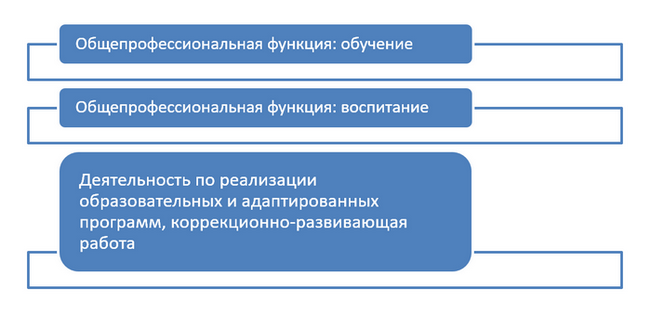 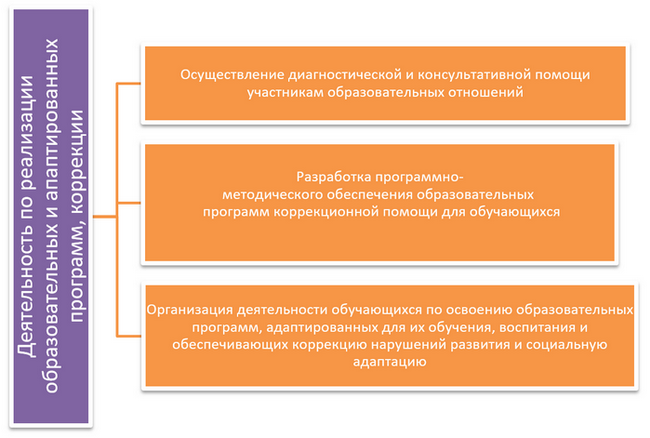 В реализуемый комплекс РП учителя - дефектолога по работе с детьми ЗПР, НОДА входят следующие блоки:программа психолого-педагогического обследования детей;программа психокоррекционной помощи (включая взаимодействие с родителями обучающихся и другими участниками образовательного процесса);При этом РП учителя - дефектолога по работе с детьми ЗПР, НОДАвыступает инструментом индивидуализации содержания, методов и форм профессиональной деятельности.1. Значимые для разработки и реализации программы характеристики и направления работыВозрастные характеристики детейДети с задержкой психического развития представляют собой неоднородную группу. В зависимости от происхождения (церебрального, конституционального, соматогенного, психогенного), задержка психического развития дает разные варианты отклонений в эмоционально-волевой сфере и в познавательной деятельности.  Этиология ЗПР связана с конституциональными факторами, хроническими  соматическими заболеваниями, с неблагоприятными социальными условиями воспитания и в основном с органической недостаточностью центральной нервной системы генетического характера воспитания. Задержка психического развития проявляется, прежде всего, в замедленном темпе психического развития. При задержке психического развития конституционального происхождения  в структуре нарушений  выступают признаки эмоциональной и личностной незрелости. Для детей характерны эффективность поведения, эгоцентризм, истерические реакции В настоящее время выявлено два основных варианта патогенетических механизмов формирования ЗПР:  Нарушение познавательной деятельности, связанное с незрелостью эмоционально – волевой сферы и личности, т.е. с психическим инфантилизмом; Нарушения познавательной деятельности вследствие стойких астенических и цереброастенических состояний.  При задержке психического развития имеет место неравномерность формирования психических функций, причем отмечается как повреждение, так и недоразвитие отдельных психических процессов. Отмечаются следующие основные черты детей с задержкой психического развития: повышенная истощаемость и в результате нее низкая работоспособность, незрелость эмоций, слабость воли, психопатоподобное поведение, ограниченный запас общих сведений и представлений, бедный словарь, трудности звукового анализа, несформированность навыков интеллектуальной деятельности. Игровая деятельность полностью не  сформирована. Восприятие характеризуется замедленностью. У этих детей страдают все виды памяти, замедлено восприятие отсутствует умение использовать вспомогательные средства для запоминания. Необходим более длительный период для приема и переработки сенсорной информации. Внимание неустойчивое. Кроме этого, отмечается низкий навык самоконтроля, что особенно проявляется в процессе деятельности.  При поступлении в школу дети обнаруживают ограниченность представлений об окружающем мире, незрелость мыслительных процессов, не сформированы основные мыслительные операции — анализ, синтез, сравнение, обобщение, недостаточную целенаправленность интеллектуальной деятельности, ее быструю утомляемость, преобладание игровых интересов, чрезвычайно низкий уровень общей осведомленности, социальной и коммуникативной компетентности. Психолого-педагогическая характеристика детейКроме того, в рабочей программе учитывается деятельностный и функционально-системный подход, связанный с организацией коррекционно-педагогического процесса. Последний дает возможность использовать комбинированную, адаптивную, модель организации образовательного процесса, сочетая элементы учебно-дисциплинарной и предметно-средовой или учебно-дисциплинарной и комплексно-тематической модели вокруг функции коррекции и компенсации основного дефекта ребенка с ЗПР, нарушениями ОДА.Возрастные характеристики детейОценка здоровья детей группыОбщая численность детей может меняться в течении учебного года, в связи с прохождением комиссии.Кроме того, в РП учителя - дефектолога по работе с детьми ЗПР, НОДАучитывается деятельностный и функционально-системный подход, связанный с организацией коррекционно-педагогического процесса. Последний дает возможность использовать комбинированную, адаптивную, модель организации образовательного процесса, сочетая элементы учебно-дисциплинарной и предметно-средовой или учебно-дисциплинарной и комплексно-тематической модели вокруг функции коррекции и компенсации основного дефекта ребенка с ЗПР.В соответствии с направлениями профессиональной деятельности, определяются ориентиры развития, воспитания, обучения, обусловленные особыми образовательными потребностями детей с ЗПР, НОДА.Диагностическое направление:осуществление индивидуально-ориентированной психолого –педагогической помощи с учетом особенностей психофизического развития и индивидуальных возможностей в соответствии с рекомендациями психолого– педагогической комиссии и психолого–педагогического консилиума;индивидуально-дифференцированный подход в процессе усвоения образовательной программы и оценка динамики развития;обеспечение планового мониторинга развития ребенка с целью создания оптимальных образовательных условий с целью своевременной интеграции в общеобразовательную среду;Коррекционное направление:щадящий, комфортный, здоровьесберегающий режим жизнедеятельности детей и образовательных нагрузок;разработка и реализация групповых и индивидуальных программ коррекционной работы; организация индивидуальных и групповых коррекционно-развивающих занятий с учетом индивидуально-типологических особенностей психофизического развития, актуального уровня развития, имеющихся знаний, представлений, умений и навыков и ориентацией на зону ближайшего развития;обеспечение коррекционно-развивающей направленности в рамках всех образовательных областей, предусмотренных ФГОС дошкольного образования: развитие и целенаправленная коррекция недостатков развития эмоционально-волевой, личностной, социально-коммуникативной, познавательной, сенсорной, речевой и двигательной сфер;обеспечение особой пространственной и временной организации среды с учетом функционального состояния ЦНС и ее нейродинамики (быстрой истощаемости, низкой работоспособности);изменение объема и содержания образования, его вариативность; восполнение пробелов в овладении образовательной программой ДОО; вариативность освоения образовательной программы.Консультативное направление:консультирование специалистами педагогов по выбору индивидуально-ориентированных методов и приемов работы с обучающимися с ОВЗ (в особенности, связанными с целенаправленным развитием предметно-практической, игровой, продуктивной, экспериментальной деятельности и предпосылок к учебной деятельности с ориентацией на формирование их мотивационных, регуляционных, операциональных компонентов);консультационная помощь семье в вопросах выбора стратегии воспитания и приемов коррекционного обучения ребенка с ОВЗ (в первую очередь, связанными с развитием коммуникативной деятельности, формированием средств коммуникации, приемов конструктивного взаимодействия и сотрудничества с взрослыми и сверстниками, социально одобряемого поведения).Просветительское направление:проведение тематических выступлений для педагогов и родителей по разъяснению индивидуально – типологических особенностей различных категорий детей с ОВЗ (например, по развитию всех компонентов речи, речеязыковой и познавательной компетентности и социального интеллекта);Цель и задачиЦельРП учителя- дефектолога по работе с детьми ЗПР, НОДА– планирование (перспективное) коррекционной работы с учетом особенностей развития и возможностей каждого воспитанника дошкольного возраста, управление образовательным процессом по коррекции нарушений развития детей. Для детей с ЗПР, НОДА оно выражается в психолого-педагогической и коррекционно-развивающей поддержке позитивной абилитации и социализации, развития личности детей дошкольного возраста и подготовке к общению и обучению в условиях школы.Задачи РП учителя - дефектолога по работе с детьми ЗПР, НОДА - определение основных методических подходов и последовательности коррекционной работы с учетом контингента воспитанников и особенностей образовательного процесса в условиях компенсирующей группы в текущем учебном году.При этом направления работы и группы задач коррекционно-развивающего воздействия соотносятся между собой:Диагностическое: диагностика и оценка потенциальных возможностей ребенка, исходя из понятия «зона ближайшего развития», в том числе, оценки состоянияопыта ознакомления с окружающим миром, формирования представлений о социальном, рукотворном и природном мирах;овладения элементарными математическими представлениями и элементами математической деятельности;сенсорного развития;развития психических процессов.Пропедевтическое: целесообразно в программу вводить пропедевтические разделы, дающие возможностьформирования предпосылок к основным видам детской деятельности, развития знаково-символической деятельности;развития социального интеллекта;формирование готовности к общению и обучению в условиях школы;формирование адекватной самооценки и уровня притязаний, профилактики нарушений в формировании личности;сенсорной интеграции и формирования межанализаторных связей.Общеразвивающее: содержание психолого-педагогической работы с детьми с нарушением психического развития предполагают интеграцию образовательных областей в работе учителя-дефектолога:познавательное развитие;социально-коммуникативное развитие.Коррекционное: дети нуждаются в специальном воздействии, направленномна формирование познавательных интересов и развитие познавательно-исследовательской деятельности;на формирование целостной картины мира в условиях целенаправленной и систематической работы по ознакомлению с окружающим;на формирование элементарных математических представлений.Принципы и подходы к организации профессиональной деятельностиВ соответствии с ними определяются принципы профессиональной деятельности: общие и специфические.Общие принципы представлены в ООП ДО, АООП ДО для детей с ЗПР МБДОУ детского сада № 64 в соответствии с ФГОС дошкольного образования:Принцип научности.   Принцип связи теории с практикой. Принцип активности и сознательности в обучении. Принцип доступности.  Принцип последовательности и систематичности. Принцип прочности усвоения знаний.  Принцип наглядности.  Принцип индивидуального подхода к обучению и воспитанию. В одной и той же группе могут воспитываться дети как с различными вариантами ЗПР, так и с различными особенностями проявления нарушений, с возможными дополнительными недостатками в развитии. Дети будут отличаться между собой по учебно-познавательным возможностям, степени познавательной активности, особенностям поведения. Учитывая наличие в группе однородных по своим характеристикам микрогрупп, необходимо для каждой из них дифференцировать содержание и организацию образовательной и коррекционной работы, учитывать темп деятельности, объем и сложность заданий, отбирать методы и приемы работы, формы и способы мотивации деятельности каждого ребенкаПостроение РП учителя- дефектолога по работе с детьми ЗПРтакже базируется на следующих специальных принципах в соответствии с ООП ДО, АООП ДО для детей ЗПР МБДОУ детского сада № 64:Принцип педагогического гуманизма и оптимизма. Принцип социально-адаптирующей направленности образования. Этиопатогенетический принцип. Принцип системного подхода к диагностике и коррекции нарушений. Принцип комплексного подхода к диагностике и коррекции нарушений. Принцип коррекционно-компенсирующей направленности образования.  Принцип опоры на закономерности онтогенетического развития.  Принцип единства диагностики и коррекции.  Принцип приоритетности коррекции каузального типа. Принцип единства в реализации коррекционных, профилактических и развивающих задач. Принцип реализации деятельностного подхода в обучении и воспитании. Принцип ранней педагогической помощи.  Принцип вариативности коррекционно-развивающего образования. Принцип комплексного применения методов педагогического и психологического воздействия. Принцип развития коммуникации, речевой деятельности и языка, как средства, обеспечивающего развитие речи и мышления.  Принцип личностно-ориентированного взаимодействия взрослого с ребенком. Принцип необходимости специального педагогического руководства.  Принцип активного привлечения ближайшего социального окружения к работе с ребенком. На основе данных принципов реализуются общедидактические и специфические подходы к профессиональной деятельности. Среди последних можно выделить:системный подход к организации целостной системы коррекционно-педагогической работы;индивидуально-дифференцированный подход к реализации адаптированной образовательной программы;личностно-ориентированный подход к воспитанию и обучению детей через изменение содержания обучения и совершенствование методов и приемов работы;культурно-генетический подход, связанный с учетом генетических закономерностей развития ребенка, характерных для становления ведущей деятельности и психологических новообразований в каждом возрастном периоде;коммуникативный подход, определяющий последовательность формирования речи как средства общения и познания окружающего мира, использование в обучении детей с нарушением в развитии разных форм словесной речи (устная, письменная, альтернативные формы коммуникации и т.д.) в зависимости от этапа обучения.При этом учитываются индивидуальные и возрастные особенности детей с ЗПР МБДОУ детского сада № 64.Этапы, сроки, механизмы реализации РП учителя- дефектолога по работе с детьми ЗПР, НОДА.Функционально-системный подход связан с определением этапов и сроков, механизмов реализации рабочей программы.Срок:РП учителя- дефектолога по работе с детьми ЗПР, НОДАрассчитана на 1 год обучения детей с ЗПР, НОДА.Этапы:Учебный год начинается первого сентября и условно делится на три периода:I период — подготовительный период: сентябрь (1-я половина сентября – обследование детей, заполнение дефектологических карт, оформление документации);II период — основной период: октябрь, ноябрь декабрь, январь, февраль, март – реализация программ коррекционной работы;III период — обобщающий, заключительный период: апрель, май (2-я половина мая – диагностическое обследование, мониторинг по итогам учебного года).Механизм реализацииК механизмам реализации рабочей программы относится:выбор приоритетных направлений деятельности ДОО с учетом особых образовательных потребностей детей с ОВЗ и необходимости расширения границ образовательных сред;предоставление коррекционно-развивающих услуг и проведение индивидуальных, подгрупповых и групповых занятий специалистом коррекционного профиля;система комплексного психолого – педагогического сопровождения детей с ОВЗ в условиях образовательного процесса, включающего психолого – педагогическое обследование детей;формирование адаптированной программы, обеспечивающей удовлетворение дошкольниками особых образовательных потребностей посредством наполнения спецификой содержания каждого из трех ее разделов.Алгоритм коррекционно-развивающей работы в группе для детей с ОВЗ (по О.А. Степановой)Планируемые результаты освоения РП учителя- дефектолога по работе с детьми ЗПР, НОДА. Целевые ориентиры освоения РП учителя- дефектолога по работе с детьми ЗПР, НОДА. (первый этап обучения)Социально-коммуникативное развитиеВозможные достижения ребенка: В игре соблюдает элементарные правила, осуществляет перенос сформированных ранее игровых действий в самостоятельные игры, выполняет ролевые действия, носящие условный характер, участвует в разыгрывании сюжета цепочки действий, способен к созданию элементарного замысла игры, активно включается, если воображаемую ситуацию создает взрослый;Ребенок адаптируется в условиях группы. Взаимодействует со взрослыми в быту и в различных видах деятельности;Замечает несоответствие поведения других детей требованиям взрослого.Использует предметы домашнего обихода, личной гигиены, действует с ними с незначительной помощью взрослого;Имеет представления о себе, о своей семье, своем доме, представление о некоторых социальных ролях людей.Познавательное развитиеВозможные достижения ребенка:Демонстрирует признаки произвольного внимания (объема, устойчивости, переключения и др.). Может заниматься интересным для него делом, не отвлекаясь, в течение пяти-десяти минут.Показывает по словесной инструкции и может назвать до пяти основных цветов и две-три плоскостных геометрических фигуры, а также шар и куб (шарик, кубик), некоторые детали конструктора.Ориентируется в телесном пространстве, называет части тела: правую и левую руку; направления пространства «от себя»; понимает и употребляет некоторые предлоги, обозначающие пространственные отношения предметов: на, в, из, под, над.Сравнивает два предмета по величине (больше – меньше, выше – ниже, длиннее – короче, одинаковые, равные) на основе примеривания.Может конструировать постройки из 5-6 деталей по образцу и собственному замыслу.Определяет последовательность событий во времени (что сначала, что потом) по картинкам и простым моделям.Узнает реальные явления и их изображения: контрастные времена года (лето и зима) и части суток (день и ночь).Различает понятия «много», «один», «по одному», «ни одного», устанавливает равенство групп предметов путем добавления одного предмета к меньшему количеству или убавления одного предмета из большей группы.Социально-коммуникативное развитиеВ области социально-коммуникативного развития:поддерживают зрительный и телесный контакт, проявляют позитивные эмоциональные реакции;Имеют опыт участия в элементарной совместной деятельности и подражании действиям взрослого (игра, копирование жестов); Целевые ориентиры на этапе завершения освоения РП учителя- дефектолога по работе с детьми ЗПР, НОДА.Заканчивается целевой раздел ориентирами освоения воспитанниками образовательной программы, которые определяются в соответствии с реализуемой в образовательной организации адаптированной образовательной программой дошкольного образования, возрастом детей, особенностями имеющихся нарушений в развитии, индивидуальными особенностями и возможностями каждого воспитанника.Конкретизированные результаты образовательной и коррекционно-развивающей деятельности с детьми, имеющими ЗП,НОДАк концу освоения программы:Целевые ориентиры, представленные в Программе:- не подлежат непосредственной оценке;-не являются непосредственным основанием оценки как итогового, так и промежуточного уровня развития детей  с ЗПР;-не являются основанием для их формального сравнения с реальными достижениями детей с НОДА;-не являются основой объективной оценки соответствия, установленным требованиям образовательной деятельности и подготовки детей;- не являются непосредственным основанием при оценке качества образования.1.3. Развивающее оценивание качества коррекционной работы в РП учителя - дефектолога по работе с детьми ЗПР, НОДА.Диагностическим инструментарием РП учителя- дефектолога по работе с детьми ЗПР являются апробированные диагностические комплексы:- «Психолого – педагогическая диагностика детей раннего и дошкольного возраста» Е.А. Стребелева(приложение).- Диагностика психоречевых процессов и речевого развития детей 3-4 и 4-5 лет. Кольцова О.А., Романович О.А.Диагностическое направление работы включает в себя: первичное обследование, промежуточное и итоговое.Первичная (стартовая) диагностика, направлена на определение уровня «актуального» и «зоны ближайшего развития» ребёнка. По результатам данной диагностики определяются потребности в коррекционной работе с каждым воспитанником.Промежуточная диагностика направлена на выявление особенностей динамики развития каждого ребенка в специально организованных условиях, внесение корректив в цели и задачи коррекционной работы на следующем этапе.Основная цель итоговой диагностики - определить характер динамики развития ребёнка, оценить эффективность коррекционной работы за учебный год, а также составить прогноз относительно дальнейшего развития каждого воспитанника.По результатам первичного, промежуточного и итогового диагностического обследования ребёнка составляется информация о динамике его развития.Содержание диагностической работы в дошкольной группеДиагностика не связана с оценкой целевых ориентиров реализации РП учителя- дефектолога по работе с детьми ЗПР,НОДА: целевые ориентиры не подлежат непосредственной оценке, в том числе в виде педагогической диагностики (мониторинга), и не являются основанием для их формального сравнения с реальными достижениями детей.Педагогическая диагностика проводится в ходе наблюдений за поведением детей в группе, уровня их самостоятельности в быту, активностью в свободной и специально организованной деятельности, а также в процессе индивидуального обследования учителем -дефектологом. Она направлена на выявление структуры, характера и степени нарушения или отклонений в развитии, т.е. правильное диагностирование вторичных отклонений в развитии ребенка. Используется бальная система и критерии оценок, соответствующие возрастным возможностям детей.II. СОДЕРЖАТЕЛЬНЫЙ РАЗДЕЛ2.1. Коррекционно-развивающая работа с детьми 2.1.1. Содержание коррекционно-развивающей работыФГОС дошкольного образования определяет цели, задачи и содержание познавательного развития детей дошкольного возраста в условиях ДОО. Их можно представить следующими разделами: сенсорное развитие;развитие познавательно-исследовательской деятельности; формирование элементарных математических представлений;формирование целостной картины мира, расширение кругозора.Основная цель познавательного развития - формирование познавательных процессов и способов умственной деятельности, усвоение и обогащение знаний о природе и обществе; развитие познавательных интересов. Общие задачи:сенсорное развитие: формировать представления о форме, цвете, размере и способах обследования объектов и предметов окружающего мира; формировать сенсорную культуру;развитие познавательно-исследовательской, предметно-практической деятельности: формировать познавательные интересы и познавательные действия ребенка в различных видах деятельности; развивать познавательно-исследовательскую (исследование объектов окружающего мира и экспериментирование с ними) деятельность;формирование элементарных содержательных представлений: о свойствах и отношениях объектов окружающего мира (форме, цвете, размере, материале, количестве, числе, части и целом, пространстве и времени, причинах и следствиях); формировать первичные математические представления;формирование целостной картины мира, расширение кругозора: формировать первичные представления о себе, других людях, объектах окружающего мира, о свойствах и отношениях объектов окружающего мира, об их взаимосвязях и закономерностях; поддержка детской инициативы и самостоятельности в проектной и познавательной деятельностях.Задачи, актуальные для работы с дошкольниками с ЗПР:Развитие анализирующего восприятия при овладении сенсорными эталонами;Формирование системы умственных действий, повышающих эффективность образовательной деятельности;Формирование мотивационно-потребностного, когнитивно-интеллектуального, деятельностного компонентов познания;Развитие математических способностей и мыслительных операций у ребенка;Развитие познавательной активности, любознательности;Формирование предпосылок учебной деятельности.Для детей с ЗПР данные задачи конкретизируются с учетом особенностей их развития.1. Сенсорное развитие, в процессе которого у детей с ЗПР развиваются все виды восприятия: зрительное, слуховое, тактильно-двигательное, обонятельное, вкусовое. На их основе формируются полноценные представления о внешних свойствах предметов, их форме, цвете, величине, запахе, вкусе, положении в пространстве и времени. Сенсорное воспитание предполагает развитие мыслительных процессов: отождествления, сравнения, анализа, синтеза, обобщения, классификации и абстрагирования, а также стимулирует развитие всех сторон речи: номинативной функции, фразовой речи, способствует обогащению и расширению словаря ребенка. Кроме того, в рамках данного раздела работы происходит развитие познавательно-исследовательской деятельности и конструктивной деятельности, направленных на формирование правильного восприятия пространства, целостного восприятия предмета, развитие мелкой моторики рук и зрительно-двигательнуюкоординации для подготовки к овладению навыками письма; развитие любознательности, воображения; расширение запаса знаний и представлений об окружающем мире.2. Познавательное развитие предполагает развитие интересов детей, любознательности и познавательной мотивации; формирование познавательных действий, становление сознания - формирование первичных представлений о себе, других людях, объектах окружающего мира, о свойствах и отношениях объектов окружающего мира (форме, цвете, размере, материале, звучании, ритме, темпе, количестве, числе, части и целом, пространстве и времени, движении и покое, причинах и следствиях и др.). Познавательные процессы окружающей действительности дошкольников с ограниченными возможностями обеспечиваются процессами ощущения, восприятия, мышления, внимания, памяти, соответственно выдвигаются следующие задачи познавательного развития:формирование и совершенствование перцептивных действий;ознакомление и формирование сенсорных эталонов;развитие внимания, памяти;развитие наглядно-действенного и наглядно-образного мышления;развитие воображения и творческой активности.3. Формирование элементарных математических представлений предполагает обучение детей умениям сопоставлять, сравнивать, устанавливать соответствие между различными множествами и элементами множеств, ориентироваться во времени и пространстве. При этом выделяются следующие модули содержания работы:Количество и счет.Ориентировка в пространстве.Ориентировка во времени.Конкретное содержание коррекционно-развивающей работы см. в комплексной программе воспитания и обучения детей с ЗПР.Для детей с НОДА  данные задачи конкретизируются с учетом особенностей их развития.Учитель-дефектолог реализует в своей работе направления, связанные с развитием сенсорных функций и обучением конструированию, формированием пространственных и временных представлений, коррекцией их нарушений, формированием элементарных математических представлений; подготовкой к школе.Развитие сенсорных функций.Сенсорное воспитание направлено на развитие всех видов восприятия ребенка с НОДА (зрительного, слухового, тактильно-кинестетического), на основе которых формируются полноценные представления о внешних свойствах предметов, их форме, величине, цвете, положении в пространстве.Развитие зрительного восприятия предполагает следующие педагогические действия: формирование зрительного сосредоточения и прослеживания оптического объекта, тренировка согласованных движений головы и глаз, возникающих при условии плавного прослеживания глазами объекта; формирование плавности прослеживания за движущимся предметом (в горизонтальной, вертикальной плоскости), устойчивости фиксации взора при изменении положения головы и туловища; выработка зрительных дифференцировок (на примере различения игрушек, различных по цвету, величине, форме, звучанию);сличение величины, цвета или формы («дай такой, не такой»); выделение по слову величины, цвета или формы («дай красный», «дай большой», «дай круглый»); называние признака - величины, цвета, формы - ребенком (для детей, владеющих речью).Развитие слухового восприятия: формирование слухового сосредоточения (на голосе и звуке); изменение реакции на разные звуковые раздражители (звуковые раздражители варьируют от нерезких звуков (звучание погремушки, легкое постукивание одной игрушки о другую) до более громкого звучания (звук пищащей игрушки)); развитие слухового внимания при формировании умения локализовать звук в пространстве; различение неречевых звуков и шумов;формирование умения прислушиваться к звучанию игрушки и голосу взрослого, а затем отыскивать их глазами; специальные упражнения на формирование дифференциации звучания игрушек: дудки, барабана, погремушки (выбор из двух); опознание и идентификация групп неречевых звуков и шумов (бытовых, природных и др.); обучение дифференциации тембровой окраски, интонации голоса матери (или другого близкого человека) и «чужих» людей, используя при этом зрительное подкрепление; формирование дифференцированных реакций: узнавание своего имени, различение строгой и ласковой интонации голоса взрослого и адекватной реакции на них, дифференциация характера мелодии (веселой и грустной, тихой и громкой); различение речевых звуков и опознание их, соотнесение с символами звучания (контурными или объемными образами артикуляции гласных и др.); опознание речевых звучаний и слов; распознание слов на слух.Коррекция нарушений тактильно-кинестетического восприятия: массаж и пассивная гимнастика (для улучшения проприоцептивных ощущений); развитие тактильно-кинестетических ощущений параллельно с формированием знаний о свойствах предметов: мягкий-твердый, тяжелый-легкий (вес), холодный-теплый (температура); формирование умений находить одинаковые предметы по мягкости-твердости: мягкая шапочка, мягкий пластилин, твердый сахар, твердое яблоко; формирование представлений о весе (дается на материале: тяжелый молоток, тяжелый стул, легкий шарик, легкий кубик); формирование представлений о тепловых ощущениях (проводится на сравнении: холодная и теплая вода, холодный и теплый день, холодный лед, теплая батарея, а также в ходе проведения искусственной локальной контрастотермии) и др.Обучение конструированию: знакомство со строительным материалом, обучение простым конструктивным действиям; пользуясь деталями одинаковой величины и формы, обучение планомерному обследованию образцов и деталей постройки; подведение к словесному обозначению пространственных отношений предметов («рядом», «на», «над», «под», «около», «сзади», «спереди» и т. д.); обучение эффективным способам конструирования с использованием развернутых действий с деталями (прикладывание их к образцам); формирование умений пользоваться пространственными и метрическими признаками предметов в процессе конструирования; формирование умений составлять геометрические фигуры, учитывая форму и величину деталей; обогащение словарного запаса ребенка специальной пространственной терминологией («квадрат», «прямоугольник», «ромб» и т. д.); свободное конструирование, когда ребенок может самостоятельно использовать усвоенные им приемы обследования и исполнения; развитие способности выполнять творческие задания по конструированию: конструирование дома для куклы, постройка улицы, города, конструирование по замыслу.Расширение запаса знаний и представлений об окружающем мире: знакомство с бытовой обстановкой (показать, как моют посуду, стирают и гладят белье, готовят обед, накрывают на стол, убирают помещение); формирование представлений о том, что происходит внутри здания и снаружи (из окна детского сада и т. п.); обучение умению выделять в предметах и явлениях существенные и несущественные признаки; обучение умению проводить сравнения, объединение предметов и явлений по различным признакам; обучение умению устанавливать причинно-следственные связи, умению делать выводы и заключения; развитие способности наблюдать, дифференцировать и обобщать предметы и явления окружающего мира.Формирование элементарных математических представлений: обучение умению изучать и сравнивать предметы и группы предметов по какому-то одному из признаков, устанавливать общее и различное; усвоение и уточнение элементарных представлений о величине: большой — маленький, больше — меньше, короткий — длинный, короче — длиннее, шире — уже, ниже — выше и т. д.; обучение умению сравнивать предметов, которые невозможно пересчитывать поштучно (для этого необходимо выбрать соответствующую меру измерения); подведение детей к осознанию того, что все предметы расположены определенным образом в пространстве и имеют различную протяженность; развитие способности отыскивать и находить предметы нужной величины, формы, протяженности; подведение детей к осознанию того, что предметы одной и той же величины могут отличаться по форме: «Сравните большой красный мяч и большой красный кубик, маленький синий шарик и маленький синий кубик»; подведение детей к осознанию того, что предметы, одинаковые по величине и форме, могут отличаться по длине; формирование умения подобрать (разгруппировать) предметы разной величины, формы, протяженности по какому-то одному заданному признаку; формирование умения подобрать предмет либо такой же, как образец, либо большей или меньшей величины;сопоставление предметов различной формы и величины, при этом предметы сопоставляются не парами, а рядами (по показу); сопоставление предметов различной формы и величины, при этом предметы сопоставляются не парами, а рядами (по словесной инструкции); обучение умению самостоятельно планировать ход выполнения задания; обучение умению сравнивать разные множества (количества) предметов, независимо от их формы и величины; формирование умения уравнивать количества (множества) предметов; овладение основными понятиями о числе и арифметическими действиями с числами; формирование умения составлять число предметов из разных групп; формирование умения находить целое число не по двум, а по трем слагаемым (группам предметов); формирование временных и пространственных представлений.Данные задачи конкретизируются в ООП ДО, АООП ДО для детей с ЗПР МБДОУ детского сада №  64с учетом особенностей их развития.2.1.2 Перспективное и календарное планирование см.  приложениеВ соответствии с содержанием профессиональной деятельности разработано планирование.Календарно-тематическое планирование работы на 2022-2023 уч. год см. приложение.Перспективный план подгрупповых занятийна 2022-2023 уч.год младший и средний дошкольный возраст для детей с ЗПР, НОДА.Перспективный план подгрупповых занятийна 2022-2023 уч.год младший дошкольный возраст для детей с НОДА.Развитие пространственных представленийФормирование временных представленийПлан индивидуальной психокоррекционной работы на 2022/2023 учебный год.Мониторинг индивидуального развития детейОбследование проводится со всеми детьми группы систематически в сентябре, когда ребёнок поступает в группу и в мае, с целью выявления качественных изменений в развитии ребёнка в результате образовательно-воспитательного процесса, организованного специалистами образовательного учреждения.2.3Организационно-методическая работаПланирование организационно-методической работы в дошкольной группеРабота с педагогами2.4.1. Планирование работы с педагогами Планирование работы с педагогами в дошкольной группеПланирование содержания совместной образовательной деятельности со специалистамиПланирование содержания совместной работы со специалистамиРабота с родителями2.5.1. Планирование задач и содержания2.5.2. Перспективное планирование взаимодействия с семьейПлан работы с родителями учителя-дефектологаIII. ОРГАНИЗАЦИОННЫЙ РАЗДЕЛ3.1. Материально-технические условия: оснащение кабинета и документационное обеспечениеКабинет учителя – дефектолога имеет зональную структуру. В нем можно выделить несколько основных зон:Зона методического, дидактического и игрового сопровождения.Информационная зона для педагогов и родителей.Зона индивидуальной коррекции речи и психического развития.Зона подгрупповых занятий.С точки зрения оснащения кабинета и организации рабочего места учителя – дефектолога  в нем содержатся:1. Документы.Инструктивно-нормативные документы (законы, постановления, положения, концепции).Программы и материалы, дополняющие программы.Документация учителя-дефектолога образовательной организацииЖурнал учета посещаемости коррекционно-развивающих занятий детьми.Годовой план работы учителя -дефектолога) ДОУ.Рабочая программа учителя-дефектолога) ДОУ.Циклограмма работы учителя-логопеда, утвержденная руководителем дошкольного образовательного учреждения, согласованная с администрацией учреждения.Тетрадь взаимосвязи работы учителя-дефектолога) и воспитателей группы.Совмещенные индивидуальный образовательный маршрут и индивидуальная образовательная программа на ребенка, находящегося в условиях инклюзии или интеграции.2. Диагностический материал (материал для обследования речи и интеллекта, систематизированный по возрастам и разделам: альбомы, папки, коробки).3. Материал для проведения консультаций (материал по работе с родителями, воспитателями, педагогами: статьи, наглядность, планирование, материал из журналов, книг и т.д.).4. Методический раздел.Взаимосвязь с ППк.Методическая литература - библиотека.5. Наглядно-дидактический материал.Наглядно-дидактические материалы и пособия, сгруппированные по блокам:Коррекция и развитие психомоторных функций:сортировщики, игрушки со вставными деталями, пирамидки;бусы и цепочки для сборки, шнуровки, мозаики;наборы объемных форм различных цветов и размеров;конструкторы;Коррекция эмоциональной сферы:комплект игрушек, куклы разные;сборный напольный куб с безопасными вогнутыми, выпуклыми и плоскими зеркалами;наборы для кукольного и теневого театра, костюмы;Развитие познавательной деятельности:пирамидки с элементами различных форм;доски с вкладышами и наборы с тактильными элементами;тематические кубики и пазлы, мозаики;напольные и настольные конструкторы из различных материалов с различными видами крепления;наборы геометрических фигур плоскостных и объемных;наборы счетного материала разного вида;пособия для изучения состава числа, целого и частей, сравнения линейных и объемных величин;демонстрационные часы;предметные и сюжетные тематические картинки;демонстрационный материал для индивидуальных и групповых занятий;учебные пособия в виде карточек-символов;Формирование высших психических функций:бусы с элементами разных форм, цветов и размеров;лото;логические пазлы;Развитие коммуникативной деятельности:игра «Рыбалка» с крупногабаритными элементами для совместных игр;легкий парашют для групповых упражнений;лото различное;наборы для театрализованной деятельности;6. Оборудование.Для детей с ЗПРнеобходимы:предметы для развития перцептивных действий, предметы для развития сенсорной сферы, реальные предметы для рассматривания и обследования различной формы, цвета, величины, подборки простого иллюстративного материала по ознакомлению с природой, окружающим, действиями людей;набор предметов-орудий: палочки с различными рабочими концами: сачок, удочка, палочка с колечком, палочка с крючком, палочкой с концом типа вилки и др.; коробки-вкладыши разных размеров; бочки-вкладыши; матрешки трех-пятиместные; столики с втулками; коляски с рукоятками; тележки, машины; лоточки для скатывания шариков; лотки для прокатывания автомобилей; тележки со стержневыми и сюжетными съемными фигурками, палочка с кольцом на конце и без него; вкладыши по типу досок Сегена; игрушки с крепящимися деталями; пластмассовые и деревянные прищепки различной величины и основа для них (контур елки, круг-солнце, основа туловища для бабочки, корзинка) и др. интерактивное оборудование для развития внимания, восприятия, памяти и мышления.набор сюжетных и дидактических игрушек и картинок: картинки с изображением различных предметов, игрушек, сказочных ситуаций и т. п.; иллюстративный материал, отражающий эмоциональный, бытовой, социальный, игровой опыт детей; настольные театры из дерева или картона по народным и авторским сказкам.фотографии, фотоальбомы (индивидуальные для каждого ребенка с фотографиями, отражающие его жизненный опыт, интересные события из его жизни (день рождения, детские праздники, занятия и др.), групповые фотографии, отражающие жизнь детей во взаимодействии со всей группой, с малыми группами, с другими детьми дошкольной организации или гостями; видеоматериалы, отражающие жизнь и деятельность детей в группе: на занятиях, на праздниках, различные эмоциональные состояния людей и их профессиональную деятельность;различные варианты работы с моделями (живые объекты, объемные предметы, плоскостные предметы, иллюстрации), схемы и алгоритмы действий, модели последовательности рассказывания, описания, модели сказок;варианты изменения пространства (за счет ширм, мягких модулей, наборов игр для театрализации, индивидуальных столов с изменяющимся углом наклона и закрепленной подставкой для ручек, карандашей, мягкий матрас с различными застежками, липучками, шнуровками и др.).Среди специального оборудования:Шумовые, музыкальные инструменты для развития слухового восприятия.Дыхательные тренажеры, игрушки, пособия для развития дыхания.Компьютер (ноутбук), планшет.Фланелеграф, наборное полотно, фоны, подставки, указки.Для ребенка с нарушениями опорно-двигательного аппарата необходимы:Разнообразные шнуровки по темам, рамки Монтессори, мелкие предметы для счета, выкладывания узоров, переборки.Игрушки-двигатели, сборно-разборные игрушки.Универсальный АПК специалиста (интерактивная доска, мультимедийный проектор, портативный ПК с оборудованием для его работы, система организации беспроводной цепи, акустическая система, видеокамера).7. Мебель.Парты – столы и стулья в количестве, достаточном для подгруппы детей.Различные балансиры.Оборудование для сенсорной интеграции (сенсорные чулки, шарфы-утяжелители, массажные мячики и др.).3.2Интерактивное сопровождение коррекционно-развивающей средыКабинет оснащен компьютером, многофункциональным логопедическим комплексом «Замок с волшебной комнатой»с выходом в сеть интернет, что позволяет активно использовать ИКТ и формировать в течение года интерактивное образовательное пространство в соответствии с АООП для детей с ЗПР МБДОУ детского сада № 64.Коррекционные задачи соотносятся с комплексами компьютерных игр и упражнений.3.3Организационные условияГрафик организации образовательного процесса3.2.2.Адаптированный учебный план (на неделю)Примерный план организованной непосредственной образовательной деятельностиУсловные обозначения:(Д) – учитель-дефектолог;(В) – воспитатель;(М.р.) – музыкальный руководитель;(ИФ) - инструктор по ФИЗО.В соответствии с письмом Минобрнауки РФ от 24.09.2009 N 06-1216 "О совершенствовании комплексной многопрофильной психолого-педагогической и медико-социально-правовой помощи обучающимся, воспитанникам», на каждого ребенка с ОВЗ:в рамках диагностического направления работы может быть выделено 3,5 часа в год : первичное обследование и оценка адаптированности – 2 часа, 1 час на мониторинг индивидуального развития и 0,5 часа – на беседу с родителями для сбора анамнеза;в рамках коррекционно-развивающего направления работы может быть выделено 25 часов в год на реализацию индивидуальной образовательной программы и 20 часов в неделю на реализацию дошкольной образовательной программы (на группу);в рамках консультационного и просветительского направления при реализации индивидуальных форм сопровождения родителей предполагают 4 часа в год, в рамках группового – 3,75 часа на дошкольную группу: в целом, 7, 75 часов в год на группу воспитанников с ОВЗ.График работы учителя-дефектолога на 2022-2023  учебный годГодовой план профессиональной деятельностиПовышение профессиональной квалификацииМетодическое обеспечение рабочей программы и образовательных областейОписание вариативных форм, способов, методов и средств реализации рабочей программы  Формы организации профессиональной деятельностиВ процессе реализации рабочей программы используются различные формы организации образовательной деятельности.Непосредственная образовательная деятельностьКоличество и продолжительность непосредственной образовательной деятельности (НОД) устанавливаются в соответствии с санитарно-гигиеническими нормами и Постановление Главного государственного санитарного врача Российской Федерации от  28.01.2021 № 2  «Об утверждении санитарных правил и норм СанПиН 1.2.3685-21 Гигиенические нормативы и требования к обеспечению безопасности и /или/ безвредности для человека факторов среды обитания» вместе с «СанПиН 1.2.3685-2. Санитарные правила и нормы …» Зарегистрирован в Минюсте России 29.01.2021 № 62296. Продолжительность занятий 15 мин., 20 мин. Перерывы между занятиями должны быть не менее 8-10 мин. На 3-4-й, 6-7 минуте занятия целесообразно проводить физкультминутку (1,5—2 мин.) для предупреждения переутомления детей. С этой целью занятия, требующие умственного напряжения, должны чередоваться с занятиями подвижного характера.Индивидуальные занятия составляют существенную часть работы учителя-дефектолога в течение каждого рабочего дня и недели в целом. Они направлены на осуществление коррекции индивидуальных недостатков психофизического, речевого развития воспитанников, создающие определённые трудности в овладении программой. Частота проведения индивидуальных занятий определяется характером и степенью выраженности нарушения, возрастом и индивидуальными психофизическими особенностями детей, продолжительность индивидуальных занятий 15 мин.Совместная образовательная деятельностьВ рамках организации совместной образовательной деятельности с детьми также реализуются следующие виды культурных практик: коммуникативно-познавательные практикумы.Наиболее эффективными формами работы для поддержки детской инициативы при этом являются следующие: специально – организованная познавательная деятельность.Специальные методы и технологии организации образовательной деятельностиВ работе учителя-дефектолога используются общие и специальные методы коррекционно-развивающей работы:Общие методы коррекционной работы:Наглядные: непосредственное наблюдение и его разновидности; опосредованное наблюдение (изобразительная наглядность: рассматривание игрушек и картин, рассказывание по игрушкам и картинам) и др.Словесные: чтение и рассказывание художественных произведений; пересказ; обобщающая беседа; рассказывание с опорой и без опоры на наглядный материал; заучивание наизусть стихов, небольших рассказов, скороговорок, чистоговорок и др. Практические: дидактические игры и упражнения; игры-драматизации и инсценировки; хороводные игры и др.Перечисленные методы приобретают коррекционную специфику при работе с детьми, имеющими ОВЗ. Наглядные методы в работе дефектолога предполагают показ детям пособий, картин, демонстрацию фильмов, мультимедийных презентаций, обеспечивающих полисенсорную основу восприятия информации. При этом необходимо учитывать особенности дошкольников с нарушениями в развитии (меньший объем восприятия, его замедленный темп, неточности) и применять доступные и качественные наглядные средства (натуральные, изобразительные, символические), строго дозировать и структурировать предлагаемый материал. Кроме того, необходимо заранее подготовить чёткие комментарии, обобщение информации, выделение главного в содержании, предусмотреть активное включение детей в процесс работу на занятиях по различным образовательным областям. Использование практических методов требует учитывать особенности дошкольников с нарушениями развития (меньший практический опыт, специфика понимания речи, возможное превалирование наглядных форм мышления). Словесные методы обучения (рассказ, беседа, объяснение и др.) имеют наибольшую специфику в процессе обучения детей с нарушениями в развитии: метод «малых порций» (дробление материала на несколько смысловых частей), сопровождение устного высказывания дефектолога визуальными материалами; привлечение внимания детей к новым словам и определениям с помощью игровых приёмов; алгоритмизированное и структурированное объяснение нового материала;смена деятельности обучающихся (узнавание, воспроизведение, применение); использование приёмов, направленных на развитие наблюдательности, сравнения, аналогии, выделения главного, обобщения и др. Как правило, практические, наглядные и словесные методы используются в комплексе, что позволяет формировать у детей с нарушениями в развитии сенсомоторную основу понятий об окружающем мире, помогает им более точно, полноценно воспринимать и осмысливать информацию, удерживать её и перерабатывать.Специальные методы работы дифференцируются под образовательные области.Образовательная область «Социально-коммуникативное развитие»:Методы коррекции формирующихся у детей социальных, нравственных и патриотических представлений.Методы, обеспечивающие эмоциональность восприятия.Методы формирования социально-бытовой ориентировки.Методы обучения сюжетно-ролевой игре.Методы и приемы, способствующие достижению минимально возможного уровня, позволяющего действовать ребенку самостоятельно.Методы координации разных видов деятельности.Методы, повышающие познавательную активность в области социально-нравственных ориентировок.Образовательная область «Познавательное развитие»:Методы формирования пространственных ориентировок.Методы здоровьесбережения и методы позитивного воздействия на психомоторное развитие ребенка.Наглядно-слуховой метод.Вербально-логические методы.Методы двуполушарного подхода.Сенсомоторные методы.Методы организации психических процессов.Методы развития слухового восприятия.Двигательно-кинестетические методы.Методы нейропсихологической коррекции.Методы развития эмоционального и социального интеллекта.Образовательная область «Речевое развитие»:Методы развития ручной моторики и тонкой моторики пальцев рук.Наглядно-слуховой метод.Методы коррекции речи.В своей работе с детьми учитель-дефектолог опирается на использование следующих групп специальных методов:методы, направленные на формирование у детей представлений о своем здоровье и привитие навыков его укрепления;методы и приемы работы, способствующие мотивации деятельности каждого ребенка и стимуляции детского интереса (через организацию дидактических игр, наличие атрибутики для драматизации, кукольный театр и др.);методы сенсорной интеграции;методы формирования способов ориентировочных действий (метод проб и ошибок, метод практических проб и примеривания, метод зрительного соотнесения);методы расширения зоны ближайшего развития ребенка и формирования готовности к социальному взаимодействию: метод совместных действий ребенка со взрослым; метод подражания действиям взрослого; метод жестовой инструкции; метод собственных действия ребенка по вербальной инструкции взрослого и др.);метод формирования алгоритма простой продуктивной деятельности (на основе обучения социальному подражанию и формированию цепочки действий на его основе);методы поведенческой терапии;методы интеграции двигательно-кинестетических приемов с другими методами обучения (наглядным, практическим);методы интеграции речевого, коммуникативного и познавательного развития ребенка;методы и приемы, активизирующие и стимулирующие субъективную активность детей;методы проектирования как средство организации познавательно-исследовательской деятельности детей;методы подготовки ребенка к включению в среду нормативно развивающихся сверстников.В основе использования перечисленных методов лежит принцип комплексного применения методов педагогического и психологического, коррекционного воздействия, который означает использование в процессе коррекционного воспитания и обучения многообразия методов, приемов, средств (методов игровой коррекции: методы арт-, сказко-, игротерапии и др.). При этом даже традиционные педагогические методы приобретают коррекционную направленность: используются приемы сочетания в рамках одного занятия различных методов работы учителя и видов деятельности детей; учета повторяемость предложенного материала не только на занятиях, но и вне их; приемы использования ярких дидактических пособий (игрушек, элементов костюмов, детских музыкальных инструментов и т. д.); приемы активно-действенного и ярко эмоционального участия взрослых (воспитателей, педагогов-дефектологов, родителей) в проведении занятий, праздников, времени досуга.Технологии коррекционно-развивающей работы могут быть представлены в виде схемы.Технологии коррекционно-развивающей работы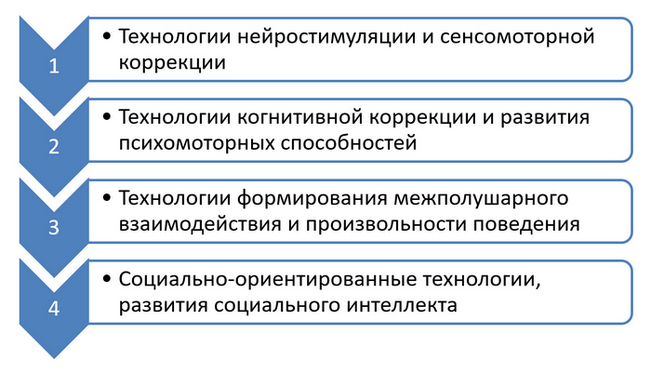 3.6Список приложенийГрафик работы учителя -дефектолога на 2022-2023учебный год.Индивидуальная дефектологическая карта развития возраст 3-4 лет, 4-5 летребёнка.Протокол обследования детей 3-4  лет, 4-5 лет. Перспективный план подгрупповых занятий с детьми 3-4 лет,4-5 лет 2022-2023 учебный год.Календарно-тематическое планирование работы на 2022-2023 уч. год.Принят на заседании педагогического совета МБДОУ детского сада № 64протокол №  1 от01.09 2022 г«Утверждаю»:Заведующий МБДОУ детского сада  № 64  ____________ М.Л. ЩербаковаПриказ № 163 от  1сентября 2022 г.Содержаниестр.I. ЦЕЛЕВОЙ РАЗДЕЛ ПРОГРАММЫ……………………………………………….1.1.Пояснительная записка1.1.1. Значимые образовательные потребности детей и направления работы………...1.1.2. Цель и задачи……………………………………………………………………….1.1.3. Принципы и подходы к организации профессиональной деятельности………..1.1.4. Этапы, сроки, механизмы реализации рабочей программы………………………………………………………………………………….1.2.Планируемые результаты освоения РП учителя - дефектолога по работе с детьми ЗПР,НОДА………………..………………………………………………………………………........1.2.1.	Целевые ориентиры освоения РП учителя - дефектолога по работе с детьми ЗПР(первый этап обучения)……………………………………………...........................1.2.2.	Целевые ориентиры на этапе завершения освоения РП учителя - дефектолога по работе с детьми ЗПР, НОДА …………………………………………………………1.3.Развивающее оценивание качества коррекционной работы в РП учителя - дефектолога по работе с детьми ЗПР, НОДА.II. СОДЕРЖАТЕЛЬНЫЙ РАЗДЕЛ2.1.Коррекционно-развивающая работа с детьми 2.1.1.Содержание коррекционно-развивающей работы………………………………..2.1.2. Перспективное и календарное планирование…………………………………….2.2. Мониторинг индивидуального развития детей………………………………….2.3. Организационно-методическая работа …………………………………………..2.4. Работа с педагогами…………………………………………………………………2.4.1. План работы с педагогами………………………………………………………….2.4.2. Планирование содержания совместной образовательной деятельности своспитателями и специалистами…………………………………………………………2.5. Работа с родителями………………………………………………………………...2.5.1. Планирование задач и содержания………………………………………………..2.5.2. Перспективное планирование взаимодействия с семьей………………………...IIIОРГАНИЗАЦИОННЫЙ РАЗДЕЛ……...…………………………………………..3.1.Материально-технические условия: оснащение кабинета и документационное обеспечение………………………………………………………………………………….3.2.Интерактивное сопровождение коррекционно-развивающей среды…………..3.3. Организационные условия……………………………………………………………3.3.1. График организации образовательного процесса…………………………………..3.3.2. Адаптированный учебный план………………………………………………………3.3.3. График работы учителя-дефектолога.Циклограмма рабочей недели……………...3.3.4.Годовой план профессиональной деятельности………………………………….3.4.Методическое обеспечение рабочей программы и образовательных областей, перечень литературных источников …………………………………….........................3.5.Описание вариативных форм, способов, методов и средств реализации рабочей программы……………………………………………………………………..3.5.1. Формы организации профессиональной деятельности………………………….3.5.2. Специальные методы и технологии организации образовательной деятельности……………………………………………………………………………….3.6.  Список приложений………………………………………………………………...335910121313141616161620262727272830303132323435353637384041414245Категория детей с особыми образовательными потребностями и ограниченными возможностями здоровьяИндивидуальные особенности группы детей с ОВЗ Дети с задержкой психического развитияЗадержка психического развития (ЗПР) у детей является сложным полиморфным нарушением, при котором страдают разные компоненты психической, психологической, речевой и физической деятельности. ЗПР проявляется в замедленном темпе формирования познавательных процессов, эмоционально-волевой, мотивационной сферы, происходит их фиксация на более ранних возрастных этапах. При этом отмечается мозаичная картина нарушения: одни психические функции остаются сохранными, другие – отстают от нормы по срокам развития.Недостатки внимания являются характерным признаком ЗПР, они сочетаются с низкой работоспособностью, повышенной истощаемостью. Дети плохо сосредоточиваются на одном объекте, их внимание неустойчиво, снижено по объёму, характеризуется недостаточной избирательностью и распределением, снижением продуктивности.У детей с ЗПР наблюдается недостаточная целенаправленность восприятия, которая приводит к его фрагментарности и недостаточной дифференцированности. Формирование целостного образа происходит замедленно, особенно при усложнении объекта и ухудшении условий восприятия, отмечается отставание в развитии зрительного, пространственного, слухового и осязательного восприятия.Память детей с ЗПР характеризуется специфическим недоразвитием. Кратковременная память несколько снижена, отмечается меньшая эффективность словесного запоминания по сравнению с наглядной памятью, преобладание наглядно-образной памяти по сравнению со словесной.По уровню сформированности всех видов мышления дошкольники с ЗПР отстают от нормально развивающихся сверстников, и это отставание проявляется неравномерно. Наглядно-действенное мышление дошкольников с ЗПР может соответствовать норме, а отстаёт в развитии наглядно-образное и словесно-логическое мышление (несформированность мыслительных операций анализа, сравнения, сопоставления; недостаточная ориентировка в задании, в осуществлении суждений и умозаключений). Тяжесть речевого недоразвития во многом зависит от основного нарушения. При неосложнённом варианте ЗПР уровень речевого развития имеет характер временной задержки. При ЗПР церебральноорганического генеза наблюдается нарушение речи как системы и развитие игровой деятельности. К старшему дошкольному возрасту дети с ЗПР предпочитают ситуативно-деловые формы общения, которые ограничиваются предметно-действенными операциями, эмоциональным взаимодействием. Эмоционально-волевая сфера незрелая.Дети с нарушениями опорно-двигательного аппаратаКонтингент детей с нарушениями опорно-двигательного аппарата (НОДА) крайне неоднороден как в клиническом, так и психолого-педагогическом отношении. У всех детей ведущими в клинической картине являются двигательные расстройства (задержка формирования, недоразвитие или утрата двигательных функций), которые могут иметь различную степень выраженности: при тяжёлой степени двигательных нарушений ребёнок не владеет навыками ходьбы и манипулятивной деятельностью, он не может самостоятельно обслуживать себя; при средней (умеренно выраженной) степени двигательных нарушений самостоятельное передвижение детей возможно, но оно затруднено; они ходят неуверенно, часто с помощью специальных ортопедических приспособлений. Навыки самообслуживания у них развиты не полностью из-за нарушений манипулятивных функций рук. При лёгкой степени двигательных нарушений дети ходят самостоятельно, более уверенно. Они владеют навыками самообслуживания у них достаточно развитаманипулятивная деятельность. Однако у них могут наблюдаться нарушения походки, движения недостаточно ловкие, замедленные. Снижена мышечная сила, имеются недостатки мелкой моторики.У детей с двигательными расстройствами неврологического характера все нарушения обусловлены органическим поражением двигательных отделов центральной нервной системы. Большинство детей этой группы составляют дети с детским церебральным параличом (ДЦП). При ДЦП нарушения развития имеют, как правило, сложную структуру, т.е. отмечается сочетание двигательных, психических (до ЗПР, умственной отсталости) и речевых нарушений. Нарушения эмоционально-волевой сферы проявляются в том, что у одних детей отмечаются повышенная эмоциональная возбудимость, раздражительность, двигательная расторможенность, у других – заторможенность, застенчивость, робость. У дошкольников с ДЦП отмечаются такие нарушения личностного развития, как пониженная мотивация к деятельности, страхи, связанные с передвижением и общением, стремление к ограничению социальных контактов.У детей с двигательными расстройствами ортопедического характера нет выраженных нарушений интеллектуального развития. У некоторых детей несколько замедлен общий темп психического развития и могут быть частично нарушены отдельные корковые функции, особенно зрительно – пространственные представления. В этом случае дети, имеющие незначительное отставание познавательного развития при условии минимальной коррекционно-педагогической помощи на протяжении дошкольного возраста, к началу школьного обучения могут достичь уровня нормально развивающихся сверстников. Нередко у этих детей отмечаются отклонения в развитии речи. У многих дошкольников отмечаются проблемы в социально-личностном развитии в связи с переживанием двигательного дефекта. Поэтому они нуждаются в психологической поддержке на фоне систематического ортопедического лечения и соблюдения щадящего индивидуального двигательного режима. У многих дошкольников отмечаются колебания внутричерепного давления, повышенная метеочувствительность и, как следствие этого, колебания эмоционального состояния, внимания и работоспособности.ВозрастВозрастные особенности детей 3-4 года (вторая младшая группа)В возрасте 3–4 лет ребенок постепенно выходит за пределы семейного круга. Его общение становится внеситуативным: можно наблюдать случаи ограничения собственных побуждений самим ребенком, сопровождаемые словесными указаниями. Начинает развиваться самооценка, при этом дети в значительной мере ориентируются на оценку воспитателя.В младшем дошкольном возрасте развивается перцептивная деятельность. Дети от использования предэталонов — индивидуальных единиц восприятия, переходят к сенсорным эталонам — культурно-выработанным средствам восприятия. Основным содержанием игры младших дошкольников являются действия с игрушками и предметами-заместителями. Продолжительность игры небольшая. Младшие дошкольники ограничиваются игрой с одной-двумя ролями и простыми, неразвернутыми сюжетами. Игры с правилами в этом возрасте только начинают формироваться.4-5 лет (средняя группа)Основные достижения возраста связаны с развитием игровой деятельности: появляются ролевые взаимодействия, дошкольники начинают отделять себя от принятой роли; роли могут меняться.Совершенствуется восприятие, развивается образное мышление и воображение, формируется эгоцентричность познавательной позиции - изменения связаны с развитием изобразительной деятельности: дети могут рисовать основные геометрические фигуры, вырезать ножницами, наклеивать изображения на бумагу; с развитием конструирования по замыслу, планированием.Группа (возраст)ГруппаздоровьяДиагноз (психолого-педагогическая классификация)Вторая младаягруппаIIЗадержка психического развития, НОДАСредняя группаIIЗадержка психического развитияЭтапОсновное содержаниеРезультатОрганизационныйИсходная психолого-педагогическая диагностика детей с нарушениями в развитии.Формирование информационной готовности педагогов ДОУ и родителей к проведению эффективной коррекционно-педагогической работы с детьмиСоставление индивидуальных коррекционно-развивающих программ помощи ребенку нарушениями в развитии в ДОУ и семье.Составление программ групповой (подгрупповой) работы с детьми, имеющими сходные структуру нарушения и (или) уровень речевого развития.Составление программ взаимодействия специалистов ДОУ и родителей ребенка нарушениями в развитииОсновнойРешение задач, заложенных в индивидуальных и групповых (подгрупповых) коррекционных программах.Психолого-педагогический мониторинг.Согласование, уточнение (при необходимости — корректировка) меры и характера коррекционно-педагогического влияния участников коррекционно-образовательного процессаДостижение определенного позитивного эффекта в устранении у детей отклонений в развитииЗаключительныйОценка качества и устойчивости результатов коррекционно-развивающей работы с ребенком (группой детей).Определение дальнейших образовательных (коррекционно-образовательных) перспектив выпускников группы для детей с нарушениями в развитииРешение о прекращении коррекционно-развивающей работы с ребенком (группой), изменение ее характера или корректировка индивидуальных и групповых (подгрупповых) программ и продолжение коррекционно-развивающей работыОбразовательные области (направления развития и образования детей)Целевые ориентирыОбразовательные области (направления развития и образования детей)Воспитанники со сложной структурой дефектаСоциально-коммуникативное развитиеРебенок на доступном для него уровне усвоил нормы и ценности, принятые в обществе, включая моральные и нравственные ценности; ребенок способен к волевым усилиям, умеет подчиняться разным правилам и социальным нормам поведения в разных видах деятельности.Социально-коммуникативное развитиеРебенок владеет соответствующими его возможностям навыками общения и взаимодействия со взрослыми и сверстниками. Ребенок адекватно использует вербальные и невербальные средства общения, владеет конструктивными способами взаимодействия с детьми и взрослыми (договаривается, обменивается предметами, распределяет действия при сотрудничестве).Социально-коммуникативное развитиеРебенок в соответствии со своими возможностями умеет быть целенаправленным и способным к саморегуляции собственных действий; способен самостоятельно действовать (в повседневной жизни, в различных видах детской деятельности), в случаях затруднений обращается за помощью к взрослому.Социально-коммуникативное развитиеУ ребенка в соответствии со своими возможностями развиты: социальный и эмоциональный интеллект, эмоциональная отзывчивость, сопереживание. Откликается на эмоции близких людей и друзей. Сопереживает персонажам сказок, историй, рассказов. Эмоционально реагирует на произведения изобразительного искусства, музыкальные и художественные произведения, мир природы.Социально-коммуникативное развитиеУ ребенка сформировано уважительное отношение и чувство принадлежности к своей семье и к сообществу детей и взрослых в Организации. Ребенок имеет первичные представления о себе, семье, обществе (ближайшем социуме) и природе.Социально-коммуникативное развитиеУ ребенка сформированы позитивные установки к различным видам труда и творчества, умения и навыки (речевые, изобразительные, музыкальные, конструктивные и др.), необходимые для осуществления различных видов детской деятельности. Ребенок в соответствии с индивидуальными возможностями способен выбирать себе род занятий, участников по совместной деятельности.Социально-коммуникативное развитиеРебенок, в соответствии с индивидуальными возможностями, владеет основами безопасного поведения в быту, социуме, природе; соблюдает правила личной гигиены.Познавательное развитиеНаличие познавательной мотивации и достижение ребенком максимального для него уровня познавательной активности, адекватного его особым образовательным потребностям.Познавательное развитиеУ ребенка, в соответствии с его образовательными потребностями и индивидуальными возможностями, сформированы первичные познавательные действия:анализ объектов с целью выделения признаков (существенных, несущественных);синтез - составление целого из частей, в том числе самостоятельное достраивание с восполнением недостающих компонентов;выбор оснований и критериев для сравнения и классификации объектов;подведение под понятие, выведение следствий;установление причинно-следственных связей.Познавательное развитиеУ ребенка в соответствии с индивидуальными возможностями развито воображение и творческая активность: ребенок может предложить собственный замысел и воплотить его в рисунке, постройке, рассказе и др. Он владеет доступными для него формами и видами игры; в соответствии с его особенностями развития различает условную и реальную ситуации.Познавательное развитиеРебенок владеет определенными знаниями, необходимыми для удовлетворения его особых образовательных потребностей. У ребенка сформирована готовность к обучению на следующих уровнях образования в соответствии с ФГОС для детей с ОВЗ.Познавательное развитиеУ ребенка, в соответствии с его образовательными потребностями и индивидуальными возможностями, сформированы первичные представления о малой родине, представления об отечественных традициях и праздниках.№Содержание работыВременные рамки1Дефектологическое обследование детей дошкольной группы: определение особенностей социально-эмоционального, сенсорного, психомоторного и познавательного развития детей, оформление дефектологических карт.Сентябрь, май2Профилактическая работа по выявлению сочетанных нарушений в развитии (осложненные формы ЗПР и др.), нарушений социально-эмоционального развития (расстройств аутистического спектра и др.) и речемыслительной деятельности (умственной отсталости) у детейВ течении года, по запросу родителей, апрель-май3Работа в психолого-педагогическом консилиуме ДОУ.По графику работы консилиума№ п/пСодержание работыСроки1Групповая непосредственная образовательная деятельность по ФЭМП и комплексным коррекционно-развивающим занятиям («Ознакомление с окружающим», «Конструктивно-модельная деятельность» и др.)В течение учебного года2.Индивидуально-подгрупповая образовательная деятельность по психокоррекции и формированию общей способности к обучениюВ течение учебного года№ п/пСодержание работыСодержание работыСрокиПланируемые результаты1Групповая непосредственная образовательная деятельность по ФЭМП и комплексным коррекционно-развивающим занятиям («Ознакомление с окружающим», «Конструктивно-модельная деятельность» и др.)Групповая непосредственная образовательная деятельность по ФЭМП и комплексным коррекционно-развивающим занятиям («Ознакомление с окружающим», «Конструктивно-модельная деятельность» и др.)В течение учебного годаКалендарно-тематическое планирование занятий, ежедневное планирование индивидуальной, подгрупповой НОД.2.Индивидуально-подгрупповая образовательная деятельность по психокоррекции и формированию общей способности к обучениюИндивидуально-подгрупповая образовательная деятельность по психокоррекции и формированию общей способности к обучениюВ течение учебного годаЕжедневное планирование индивидуальной, подгрупповой коррекционно-развивающей НОД.I этап (сентябрь, октябрь, ноябрь)I этап (сентябрь, октябрь, ноябрь)I этап (сентябрь, октябрь, ноябрь)I этап (сентябрь, октябрь, ноябрь)I этап (сентябрь, октябрь, ноябрь)Основные задачиОсновные задачиСодержаниеСодержаниеСодержаниеФЭМПФЭМПФормировать умения сравнивать предметы, объединять их в группы на основе выделенного признака (формы, размера, расположения).Развивать способность ориентироваться в телесном пространстве, осваивая координаты: вверху-внизу, впереди-сзади, правая-левая рука.Совершенствовать навыки использования способов проверки (приемы наложения и приложения) для определения количества, величины, формы объектов, их объемных и плоскостных моделей.Обращать внимание на понимание и употребление предлогов с пространственным значением.Формировать умение составлять ряды-серии (по размеру, расположению).Обращать внимание на пространственные отношения при передвижениях в различных направлениях, поворотах, действиях с предметами. Учить выделять определенное количество предметов из множества по подражанию и образцу.Формировать умения сравнивать предметы, объединять их в группы на основе выделенного признака (формы, размера, расположения).Развивать способность ориентироваться в телесном пространстве, осваивая координаты: вверху-внизу, впереди-сзади, правая-левая рука.Совершенствовать навыки использования способов проверки (приемы наложения и приложения) для определения количества, величины, формы объектов, их объемных и плоскостных моделей.Обращать внимание на понимание и употребление предлогов с пространственным значением.Формировать умение составлять ряды-серии (по размеру, расположению).Обращать внимание на пространственные отношения при передвижениях в различных направлениях, поворотах, действиях с предметами. Учить выделять определенное количество предметов из множества по подражанию и образцу.Формировать умения сравнивать предметы, объединять их в группы на основе выделенного признака (формы, размера, расположения).Развивать способность ориентироваться в телесном пространстве, осваивая координаты: вверху-внизу, впереди-сзади, правая-левая рука.Совершенствовать навыки использования способов проверки (приемы наложения и приложения) для определения количества, величины, формы объектов, их объемных и плоскостных моделей.Обращать внимание на понимание и употребление предлогов с пространственным значением.Формировать умение составлять ряды-серии (по размеру, расположению).Обращать внимание на пространственные отношения при передвижениях в различных направлениях, поворотах, действиях с предметами. Учить выделять определенное количество предметов из множества по подражанию и образцу.Ознакомление с окружающим (ФЦКМ)Ознакомление с окружающим (ФЦКМ)Формировать представлений о предметном мире.Формировать комплексный алгоритм обследования объектов (зрительно-тактильно-слуховой ориентировки)Восприятие предметов полимодально (использовать оптические, световые, звуковые и прочие технические средства и приспособления, усиливающие и повышающие эффективность восприятия).Формировать связи между образом объекта и обозначающим его словом.Развитие понимания и представлений о действиях, оттенках действий.Формировать представлений о предметном мире.Формировать комплексный алгоритм обследования объектов (зрительно-тактильно-слуховой ориентировки)Восприятие предметов полимодально (использовать оптические, световые, звуковые и прочие технические средства и приспособления, усиливающие и повышающие эффективность восприятия).Формировать связи между образом объекта и обозначающим его словом.Развитие понимания и представлений о действиях, оттенках действий.Формировать представлений о предметном мире.Формировать комплексный алгоритм обследования объектов (зрительно-тактильно-слуховой ориентировки)Восприятие предметов полимодально (использовать оптические, световые, звуковые и прочие технические средства и приспособления, усиливающие и повышающие эффективность восприятия).Формировать связи между образом объекта и обозначающим его словом.Развитие понимания и представлений о действиях, оттенках действий.II этап (декабрь, январь, февраль)II этап (декабрь, январь, февраль)II этап (декабрь, январь, февраль)II этап (декабрь, январь, февраль)II этап (декабрь, январь, февраль)Основные задачиОсновные задачиСодержаниеСодержаниеСодержаниеФЭМПФЭМПРазвивать ориентировку в линейном ряду.Учить соотносить с количеством пальцев, палочек и другого символического материала, показывать решение на пальцах, счетных палочках и пр.Знакомить с количеством в пределах пяти.Прорабатывать состав числа из единиц на различном раздаточном материале. Учить образовывать последующее число, добавляя один объект к группе.Учить пересчитывать предметы, пользуясь перекладыванием каждого элемента, прикосновением пальцем к каждому элементу, указательным жестом, и просто на основании прослеживания глазами.Формировать ориентировку на листе.Развивать цифровойгнозис: учить узнавать цифру 1, соотносить их с количеством объектов.Развивать цифровойгнозис: учить узнавать цифру 2, соотносить их с количеством объектов.Развивать ориентировку в линейном ряду.Учить соотносить с количеством пальцев, палочек и другого символического материала, показывать решение на пальцах, счетных палочках и пр.Знакомить с количеством в пределах пяти.Прорабатывать состав числа из единиц на различном раздаточном материале. Учить образовывать последующее число, добавляя один объект к группе.Учить пересчитывать предметы, пользуясь перекладыванием каждого элемента, прикосновением пальцем к каждому элементу, указательным жестом, и просто на основании прослеживания глазами.Формировать ориентировку на листе.Развивать цифровойгнозис: учить узнавать цифру 1, соотносить их с количеством объектов.Развивать цифровойгнозис: учить узнавать цифру 2, соотносить их с количеством объектов.Развивать ориентировку в линейном ряду.Учить соотносить с количеством пальцев, палочек и другого символического материала, показывать решение на пальцах, счетных палочках и пр.Знакомить с количеством в пределах пяти.Прорабатывать состав числа из единиц на различном раздаточном материале. Учить образовывать последующее число, добавляя один объект к группе.Учить пересчитывать предметы, пользуясь перекладыванием каждого элемента, прикосновением пальцем к каждому элементу, указательным жестом, и просто на основании прослеживания глазами.Формировать ориентировку на листе.Развивать цифровойгнозис: учить узнавать цифру 1, соотносить их с количеством объектов.Развивать цифровойгнозис: учить узнавать цифру 2, соотносить их с количеством объектов.Ознакомление с окружающим (ФЦКМ)Ознакомление с окружающим (ФЦКМ)Обучение составлению рассказа с опорой на картинки.Обучение составлению рассказа-схемы.Расширить представление об изменении состояния объектов природы. Углублять и расширять представления о явлениях природы, суточных изменениях, связывая их с изменениями в жизни людей, животных, растений. Формирование представлений о причинно-следственных связях, природных явлениях и жизнедеятельности человека. Организовывать наблюдения за природными объектами и явлениями в естественных условиях.Учить анализировать явление природы.Обучение составлению рассказа с опорой на картинки.Обучение составлению рассказа-схемы.Расширить представление об изменении состояния объектов природы. Углублять и расширять представления о явлениях природы, суточных изменениях, связывая их с изменениями в жизни людей, животных, растений. Формирование представлений о причинно-следственных связях, природных явлениях и жизнедеятельности человека. Организовывать наблюдения за природными объектами и явлениями в естественных условиях.Учить анализировать явление природы.Обучение составлению рассказа с опорой на картинки.Обучение составлению рассказа-схемы.Расширить представление об изменении состояния объектов природы. Углублять и расширять представления о явлениях природы, суточных изменениях, связывая их с изменениями в жизни людей, животных, растений. Формирование представлений о причинно-следственных связях, природных явлениях и жизнедеятельности человека. Организовывать наблюдения за природными объектами и явлениями в естественных условиях.Учить анализировать явление природы.III этап (март, апрель, май)III этап (март, апрель, май)III этап (март, апрель, май)III этап (март, апрель, май)III этап (март, апрель, май)Основные задачиОсновные задачиСодержаниеСодержаниеСодержаниеФЭМПФЭМПРазвивать цифровойгнозис: учить узнавать цифру 3, соотносить их с количеством объектов.Учить возможным способам изображения цифр: рисованию на бумаге, на песке, на доске, в воздухе; конструированию из различных материалов (ниток, шнуров, мягкой цветной проволоки, палочек); лепке из глины, теста, пластилина.Формировать умение называть числовой ряд, , выделять цифровые знаки среди других изображений.Знакомство с элементарными арифметическими задачами с опорой на наглядность и практические действия. Приучать выслушивать данные задачи, выделять вопрос.Учить применять способ передачи содержания задачи; знакомить с различными символическими обозначениями действий задачи, использованием стрелок, указателей, объединительных и разъединительных линий.Развивать цифровойгнозис: учить узнавать цифру 3, соотносить их с количеством объектов.Учить возможным способам изображения цифр: рисованию на бумаге, на песке, на доске, в воздухе; конструированию из различных материалов (ниток, шнуров, мягкой цветной проволоки, палочек); лепке из глины, теста, пластилина.Формировать умение называть числовой ряд, , выделять цифровые знаки среди других изображений.Знакомство с элементарными арифметическими задачами с опорой на наглядность и практические действия. Приучать выслушивать данные задачи, выделять вопрос.Учить применять способ передачи содержания задачи; знакомить с различными символическими обозначениями действий задачи, использованием стрелок, указателей, объединительных и разъединительных линий.Развивать цифровойгнозис: учить узнавать цифру 3, соотносить их с количеством объектов.Учить возможным способам изображения цифр: рисованию на бумаге, на песке, на доске, в воздухе; конструированию из различных материалов (ниток, шнуров, мягкой цветной проволоки, палочек); лепке из глины, теста, пластилина.Формировать умение называть числовой ряд, , выделять цифровые знаки среди других изображений.Знакомство с элементарными арифметическими задачами с опорой на наглядность и практические действия. Приучать выслушивать данные задачи, выделять вопрос.Учить применять способ передачи содержания задачи; знакомить с различными символическими обозначениями действий задачи, использованием стрелок, указателей, объединительных и разъединительных линий.Ознакомление с окружающим (ФЦКМ)Ознакомление с окружающим (ФЦКМ)Формировать умение детей устанавливать причинно-следственные связи между условиями жизни, внешними и функциональными свойствами в человеческом, животном и растительном мире.Формировать алгоритм действий, связанный с уходом за растениями и животными.Углублять и расширять представления детей о явлениях природы, сезонных изменениях, связывая их с изменениями в жизни людей, животных, растений.Организовывать опытно-экспериментальную деятельность для понимания некоторых явлений и свойств предметов и материалов, для развития логического мышления. Перенос экологических представлений в повседневную деятельность.Формирование представлений о социальном мире расширение и закрепление представлений о предметах быта, необходимых человеку, о различных праздниках.Расширять и уточнять представления детей о макросоциальном окружении (улица, места общественного питания, места отдыха, магазины, деятельность людей, транспортные средства).Формировать умение детей устанавливать причинно-следственные связи между условиями жизни, внешними и функциональными свойствами в человеческом, животном и растительном мире.Формировать алгоритм действий, связанный с уходом за растениями и животными.Углублять и расширять представления детей о явлениях природы, сезонных изменениях, связывая их с изменениями в жизни людей, животных, растений.Организовывать опытно-экспериментальную деятельность для понимания некоторых явлений и свойств предметов и материалов, для развития логического мышления. Перенос экологических представлений в повседневную деятельность.Формирование представлений о социальном мире расширение и закрепление представлений о предметах быта, необходимых человеку, о различных праздниках.Расширять и уточнять представления детей о макросоциальном окружении (улица, места общественного питания, места отдыха, магазины, деятельность людей, транспортные средства).Формировать умение детей устанавливать причинно-следственные связи между условиями жизни, внешними и функциональными свойствами в человеческом, животном и растительном мире.Формировать алгоритм действий, связанный с уходом за растениями и животными.Углублять и расширять представления детей о явлениях природы, сезонных изменениях, связывая их с изменениями в жизни людей, животных, растений.Организовывать опытно-экспериментальную деятельность для понимания некоторых явлений и свойств предметов и материалов, для развития логического мышления. Перенос экологических представлений в повседневную деятельность.Формирование представлений о социальном мире расширение и закрепление представлений о предметах быта, необходимых человеку, о различных праздниках.Расширять и уточнять представления детей о макросоциальном окружении (улица, места общественного питания, места отдыха, магазины, деятельность людей, транспортные средства).Этапы комплексной коррекционно-развивающей работыПланирование задачМладший дошкольный возраст (первый год обучения)Содержание образовательной области «Познавательное развитие» обеспечивает: развитие у детей с НОДА познавательной активности; обогащение их сенсомоторного и сенсорного опыта; формирование предпосылок познавательно-исследовательской и конструктивной деятельности; формирование представлений об окружающем мире; формирование элементарных математических представлений.Характер решаемых задач позволяет структурировать содержание образовательной области «Познавательное развитие» по следующим разделам: 1) формирование элементарных математических представлений; 2) развитие познавательно-исследовательской деятельности; 3) ознакомление с предметным окружением; 4) ознакомление с социальным миром; 5) ознакомление с миром природы.В ходе образовательной деятельности у детей с НОДА развивают сенсорноперцептивные способности: умение выделять знакомые объекты из фона зрительно, по звучанию, на ощупь и на вкус.Этап работыПланируемое содержаниеПервый этап - расположение предметов в пространстве, ориентация в предметно-пространственном окружении "от себя".На этом этапе важно, чтобы у ребенка сформировалось представление о сторонах и частях тела человека, а также его лица. Здесь также как и при формировании представлений о величине необходимо давать сразу же словесное обозначение формируемого представления. При заучивании названий правой и левой рук ребенку следует сказать, что каждая из рук имеет свое название. Чтобы сформировать понятия "впереди", "сзади", "вверху", "внизу", "справа", "слева", следует связать их с конкретными частями тела, например, впереди (лицо) – сзади (спина), вверху (голова) – внизу (ноги), правая рука (справа) – левая рука (слева). Важно также научить ребенка различать парные части тела. С этой целью могут быть использованы различные детские стихотворения и игры.Второй этап: ориентация в предметно-пространственном окружении "от другого человека".Чтобы сформировать предметно-пространственные представления в позиции "от другого человека" нужно использовать куклу. Ручку куклы нужно маркировать тем же способом, что и у ребенка. Затем игрушку посадить напротив ребенка. Взрослый должен обратить внимание ребенка на то, маркированная рука находится наискосок от руки самого ребенка. Чтобы расширить количество упражнений, можно маркировать щечки, ушки, плечики, ножки, коленки, пальчики, ладошки у сидящей напротив куклы и т.д. Важно также научить ребенка определять, где находится предмет по отношению к кукле или другому человеку. Пространственную ориентировку на любых предметах следует тренировать с ребенком постоянно.Третий этап: ориентировка по основным пространственным направлениям.На этом этапе отрабатывается ориентировка по основным пространственным направлениям: вперед– назад, направо–налево, вверх–вниз. Определение своего местоположения относительно другого предмета (впереди–позади, справа–слева, сзади, позади). Вводятся понятия: близко–далеко, ближе–дальше. Важно стремиться к тому, чтобы ребенок с НОДА опробовал на собственном опыте передвижение в указанных направлениях. Если он не может это сделать самостоятельно, взрослый должен показать ему это с помощью перемещения коляски ребенка. Одновременно он должен комментировать свои действия правильными терминами.Четвертый этап: ориентировка на листе бумаги.Ориентировка на листе бумаги важный этап в подготовке ребенка к школе. Здесь вводятся понятия: посредине, в центре, верхняя и нижняя стороны, правая и левая стороны, верхний правый угол, верхний левый угол, нижний левый угол, нижний правый угол.Пятый этап: коррекция оптико-пространственного восприятияКоррекция нарушений оптико-пространственного восприятия может достигаться с помощью заданий на воссоздание по образцу или представлению пространственного размещения геометрических фигур или узоров; фиксации и воспроизведения поворотов на плоскости отдельных элементов узора или графических знаков. Взрослым полезно зарисовывать с детьми схемы расположения предметов в помещении; геометрических фигур на листе бумаги, отраженном в зеркале. Важным этапом в этом направлении работы является формирование у ребенка навыка составления разрезных картинок. В начале ребенку можно предложить разрезные картинки без фона, т.е. вырезанные по контуру. Затем предлагаются к составлению картинки, изображающие предмет с фоном, из 2х, 3-х, 4-х, 6-ти, 9-ти частей. Важно, чтобы взрослые сопровождали собственные действия правильными терминами, определяющими местоположение каждой из частей. Затем, когда у ребенка этот навык сформируется, можно ему предлагать задания на составление сюжетных картин по контурному изображению из 9-ти, 12-ти частей.Закрепить сформировавшиеся навыки можно с помощью составления сюжетных картинок из 4-х, 6-ти, 9-ти, 12-ти предметных кубиков.Этап работыПланируемое содержаниеПервый этап: формирование представлений о сутках.Сутки являются первой естественной единицей измерения времени. У дошкольников начинают формировать представления о таких промежутках времени, как день - ночь, утро - вечер. Взрослым рекомендуется начинать развитие представлений о времени с различения отдельных контрастных частей суток (день - ночь; утро - вечер), а затем только переходить к их последовательности и сменяемости суток. Для формирования представлений об указанных временных отрезках взрослые могут использовать прием описания конкретной деятельности, которой в этот период занимаются дети. Детей обучают различать части суток: по внешним объективным признакам (светло–темно).Большую пользу приносит рассмотрение с детьми картинок и фото, изображающих деятельность людей в разные отрезки времени, а затем соотносить каждую картинку с определенным временным эталоном. Можно составлять сериационный ряд из частей суток: располагать четыре картинки, изображающие части суток, в нужном порядке.С целью закрепления представлений о частях суток можно использовать цветовые карточки.Формирование представлений о сутках будет стимулировать чтение взрослыми отрывков из художественных произведений, стихов, описывающих действия, связанные с данным временем суток (например, А. Барто «Спать пора.Уснул бычок»), а также отгадывание загадок.Второй этап:формирование представлений о временах года.Знания о времени года лучше усваиваются детьми, если они предлагаются по контрастному принципу в сравнении с предыдущим временем года. Самое трудное время года для усвоения детьми – это весна. Взрослым следует в соответствии с рекомендациями специалистов изготовить наглядные пособия, в которых каждому сезонному изменению в природе или в жизни людей соответствовала бы карточка или картинка. В качестве наиболее продуктивных форм работы предлагаются: раскладывание карточек с изображением времен года в соответствии с порядком их возникновения; определение времени года по картинкам и составление рассказов по картинкам; наблюдение за изменениями в природе в естественных условиях, использование литературных произведений, чтение и заучивание наизусть стихов, отгадывание загадок и заучивание пословиц; изготовление аппликаций по темам времен года; рисование сюжетных картин; проведение праздников, посвященных временам года (очень продуктивная форма работы, особенно для детей с тяжелыми нарушениями).Третий этап: временные понятия "Вчера, сегодня, завтра"На этом этапе работы используются те же формы работы. Временные отрезки вчера, сегодня, завтра связываются с определенной деятельностью детей и обозначаются определенным терминомЧетвертый этап: календарь, дни недели.Для ознакомления детей с НОДА с днями недели можно использовать отрывной календарь. Каждый листок календаря отмечают полоской соответствующего цвета или изготавливают из цветной бумаги так, чтобы каждый день имел свой цвет (понедельник - синий, вторник - желтый, среда - зеленый, четверг - белый, пятница фиолетовый, суббота - оранжевый, воскресенье - красный).На каждом листке календаря проставляют такое количество кружочков, которое соответствует порядковому номеру дня недели. Ежедневно отрывая листок календаря, ребенок укладывает его в соответствующее деление. В конце недели подсчитывается количество дней, и они называются. В конце месяца подсчитывается количество неделей, а в старшем возрасте и количество дней.Работая с календарем, взрослые помогают детям запомнить дни недели по порядковому номеру (количеству точек) и по цвету листка календаря. Можно также для запоминания названий дней недели связывать их с конкретным содержанием деятельности детей (используется недельное расписание занятий).Пятый этап: временное понятие "месяц", названия месяцевРаботая с моделью календарного года, взрослый одновременно знакомит ребенка с названиями месяцев. Каждый месяц связывается с определенным временем года и наполняется конкретным содержанием (изменения в погоде, в природе, в жизни человека и животных). Хорошим стимулом для запоминания является заучивание стихов о месяцах года (С.Я. Маршак «Двенадцать месяцев» или другие). Особый положительный эффект приносит разыгрывание игр-драматизаций для заучивания названий месяцев.п/пОсновные направления психокоррекционной работыВиды занятийПримечание1Использование здоровьесберегающих технологий, повышение работоспособности и психологической устойчивостиОхранительный режим, дополнительные физкультурные минутки2Развитие мелкой моторики, зрительно-двигательной координации, сенсомоторных способностейИндивидуальные, совместные формы образовательной деятельности в режиме дня3Развитие и коррекция психических процессов: внимания, восприятия, памяти, мышления, воображенияИндивидуальные4Развитие элементарных математических представлений, пространственных ориентировок и представленийИндивидуальные, групповыеДополнительные консультации для родителей, демонстрация форм совместной деятельности с ребенком5Ознакомление с окружающим, обогащение словарного запаса.Индивидуальные, групповыеДополнительные консультации для родителей, демонстрация форм совместной деятельности с ребенком6Развитие конструктивно-модельной деятельностиИндивидуальные, совместные формы образовательной деятельности в режиме дняДополнительные консультации для родителей, демонстрация форм совместной деятельности с ребенкомМетодики обследования:Направления обследования:Фиксация результатовПсиходиагностический комплект (Стребелева Е.С. «Диагностика психического развития детей»).Диагностика психоречевых процессов и речевого развития детей 3-4 и 4-5 лет. Кольцова О.А., Романович О.АУровень развития математических способностей.Уровень сформированности пространственных представлений.Сформированность представление об окружающем (беседа, вопросы которой дифференцированы по возрасту).Обследование внимания, восприятия, памяти, мышления, воображения.Результаты исследования диагностического направления фиксируются в индивидуальных протоколах обследования, на основании которых составляются речевые карты, характеристики на воспитанников. Если необходимо, то разрабатываются индивидуальные образовательные маршруты на каждого воспитанника.№ п/пСодержание работыСрокиПланируемые результаты1.Составление рабочей программы учителя-дефектолога.к первому педагогическому совету ДОУРабочая программа учителя – дефектологаСоставление и утверждение циклограммы рабочего времени учителя-дефектолога, регламента индивидуально-подгрупповой коррекционно-развивающей НОД на год.к первому педагогическому совету ДОУЦиклограмма, регламент.2.Психолого-педагогическая диагностика детей, заполнение дефектологических карт.до октябряДефектологические карты.3.Формирование подгрупп и графика работы учителя-дефектолога.до 1 октябряСписок подгрупп, график работы.4.Корректировка рабочей программы учителя – дефектолога в соответствии с результатами обследования детей В течение года по необходимости7.Ведение индивидуальных тетрадей детей. Корректировка планов индивидуальной коррекционно-развивающей работы.В течение годаИнд. тетради, планы индивидуальной коррекционно-развивающей работы.Содержание работыСрокиПланируемые результатыВзаимодействие в ходе организации коррекционно-педагогического процесса в группеВзаимодействие в ходе организации коррекционно-педагогического процесса в группеВзаимодействие в ходе организации коррекционно-педагогического процесса в группе1. Обсуждение результатов психолого-педагогической диагностики детей и согласование психолого-педагогических характеристик воспитанников группы, деление детей на подгруппы.СентябрьРезультаты диагностики, психолого-педагогические характеристики детей, список подгрупп.2. Составление плана совместной работы на год, ведение тетради взаимосвязи учителя-дефектолога с воспитателем.В течение годаПлан совместной работы, тетрадь взаимосвязи.3. Организация и обогащение коррекционно-развивающего центра в группе, корректирующий контроль.ОктябрьДекабрьФевральАпрельОснащение коррекционно-развивающего центра.4. Работа над индивидуальными заданиями дефектолога во второй половине дня.В течение годаЕжедневник воспитателя, тетрадь взаимосвязи, тетрадь для самостоятельной работы ребенка.5. Организация совместной работы с родителями воспитанников.В течение годаПротоколы родительских собраний, совместные проекты, досуги.6. Совместная подготовка к праздникам и досугам.В течение годаПлан годового круга праздников.7. Обсуждение рабочих моментов. Рекомендации по работе воспитателей в летний период.МайПисьменный материал.МероприятияСрокОтветственныеОрганизационные мероприятияОрганизационные мероприятияОрганизационные мероприятияКомплексное психолого –педагогическое обследование детей ДОУ в ППкМайЗаведующий ДОУ, учитель – дефектологКомплектование групп с учетом рекомендаций ППкМай-июньЗаведующий ДОУ, учитель – дефектолог, психологБеседы с родителями с целью получения информации о раннем психофизическом развитии детей и выявления запросов, пожеланий.Сентябрьучитель – дефектологОбсуждение и утверждение годового плана совместной работы участников коррекционно-педагогического процессаСентябрьучитель – дефектолог, воспитателиВыставка книг, методических пособий, дидактических игр, используемых в коррекционно-педагогической работеЯнварьСпециалисты, учитель – дефектолог, психологОформление стендов, папок-передвижек для родителей с рекомендациями профильных специалистовЕжемесячноучитель – дефектолог, специалистыОсобенности речевого и психофизического развития детей с нарушениями в развитии (семинар)Декабрьучитель – дефектолог, психолог, инструктор по физической культуре, Специфика работы воспитателей, специалистов с детьми с нарушениями в развитии (семинар-практикум)Ноябрьучитель – дефектологКонсультативно-информационная помощь воспитателям, специалистам, родителям:Учитель – дефектолог— организация индивидуальных занятий с ребенком;ОктябрьУчитель – дефектолог— методика проведения коррегирующей гимнастики;ОктябрьУчитель – дефектолог— поддержка детской инициативы и самостоятельности, развитие способностей детей;НоябрьУчитель – дефектолог— создание предметно-развивающей и обогащенной среды;ДекабрьУчитель – дефектолог— консультации но запросамВ течение годаУчитель – дефектологИнновации в дошкольном специальном образованииАпрельСтарший воспитатель, педагогиУчастие в реализации совместных проектов, отражающих специфику регионального компонента образования.Сентябрь-октябрь, в течение годаВоспитатели, специалистыСовместная коррекционно-педагогическая деятельностьСовместная коррекционно-педагогическая деятельностьСовместная коррекционно-педагогическая деятельностьОбследование различных сторон психофизического развития детейСентябрьВоспитатели, специалистыСоставление индивидуальных планов (программ) коррекционно-педагогической работы— II —Воспитатели, специалисты2. Взаимодействие с инструктором по физ. развитию, музыкальным руководителем работающими с детьми с нарушениями в развитии.В течение годаСпециалистыКорректировка календарно-тематических планов работы специалистов на основе обобщенных данных, полученных в ходе обследования, и других источников информацииСентябрь — октябрьСпециалистыВзаимопосещение занятий: групповых;— индивидуальных;— интегрированныхДекабрь—апрельучитель – дефектолог, специалистыПроведение тематических родительских собранийОктябрь, январь, майучитель – дефектолог, воспитатели, специалистыУчастие в работе психолого-педагогического консилиумаВ течение учебного годаСпециалисты, воспитатели, родителиАналитические мероприятияАналитические мероприятияАналитические мероприятияПроведение психолого-педагогического и логопедического мониторингаДекабрь - апрельСпециалисты, воспитателиАнализ коррекционно-педагогической работы за год. Определение задач на новый учебный год (круглый стол)МайСоставление цифрового и аналитического отчета— II —ДефектологВыступление на итоговом педагогическом совете— II —— // —Направления деятельностиУчастие в родительских собранияхИндивидуальные консультации, беседыГрупповые консультацииОформление наглядной агитацииФормы работыВыступления на родительских собранияхИндивидуальные консультации, беседы, рекомендации по воспитанию и обучению детейГрупповая консультацияСтенд для родителей«Учимся, играя»Папки-передвижкиЦельЗнакомство с задачами коррекционной работы в дошкольной группе.Повышение общего уровня компетентности родителей в вопросах развития ребенка и коррекции нарушений.Формирование установки на оптимизацию детско-родительских отношений.Уточнение индивидуальных особенностей ребенка, его характера и поведения.Формирование представлений о возможностях и ресурсах ребенка с ОВЗ.Оказание психолого-педагогической поддержки семье.Знакомство с онтогенезом функции и особенностями ее восстановления в условиях домашнего воспитания и обучения.Привлечение и активизация родителей к оказанию помощи детям в преодолении трудностей в обучении.Отработка навыков работы с детьми в домашних условиях, закрепление знаний и представлений, сформированных в условиях группы.Активное участие родителей в жизни группы – на уровне участия в проектировании предметно-развивающей среды и организации совместной образовательной деятельности с воспитанникамиУсловия реализациикомпетенция учителя-дефектолога в области детской физиологии, специальной педагогики и психологии, методиках развития, воспитания и обучения;активность учителя-дефектолога;заинтересованность родителей;своевременное анкетирование и выявление запросов родителей;компетенция учителя-дефектолога в области детской физиологии, специальной педагогики и психологии, методиках развития, воспитания и обучения;активность учителя-дефектолога;заинтересованность родителей;своевременное анкетирование и выявление запросов родителей;компетенция учителя-дефектолога в области детской физиологии, специальной педагогики и психологии, методиках развития, воспитания и обучения;активность учителя-дефектолога;заинтересованность родителей;своевременное анкетирование и выявление запросов родителей;Активность и заинтересованность родителей воспитанников группыСрок проведениясентябрь-майВ течение уч. годасентябрь-майЕжемесячноОтчетная документацияПротоколы собраний.Папка«Работа с родителями»Папка«Работа с родителями»Рекомендации по работе с детьми в домашних условиях.№ п/пМероприятияСрокиПроведение индивидуальных бесед с родителями для сбора анамнеза.Проведение индивидуальных бесед и консультаций по возникшим вопросам.Индивидуальное консультирование по итогам психолого-педагогического обследования детей. Выступления на родительских собраниях.«Содержание и организация работы учителя дефектолога. Ознакомление родителей с планом работы на год, обсуждение организационных моментов».«Результаты работы за первое полугодие. Необходимые условия и документация для прохождения ПМПК в конце года».«Подведение итогов коррекционно-развивающего обучения за 2022-2023 учебный год».Рекомендации родителям на летний периодПроведение индивидуальных консультаций, бесед.В течение года и по желанию родителей, по приглашению дефектологаПроведение тематических консультаций:Оформление консультаций и рекомендаций через папки- передвижки в группах, стендах:«Функциональное значение дефектолога в ДОУ»«Особенности интеллектуального развития детей с ОВЗ»«Особенности игровой деятельности умственно отсталых детей дошкольного возраста» «Формирование основ сенсорного воспитания у детей дошкольного возраста с ОВЗ»«Развитие познавательных способностей детей с ОВЗ в домашних условиях»«Игры с использованием нестандартного оборудования для сенсомоторного развития дошкольников»«Социально-бытовая ориентировка детей с ОВЗ» «Кукла как средство развития личности ребенка с ОВЗ»«Приемы, направленные на стимуляцию потребности в речевом общении» «Игры для развития речи дошкольников: рекомендации родителям»«Особенности мышления детей с ОВЗ. Развиваем мышление у детей.»«Игры с прищепками: творим и говорим»«Особенности продуктивной деятельности умственно отсталых детей дошкольного возраста» «Развитие мелкой моторики в домашних условиях»«Особенности пространственной ориентировки детей с ОВЗ. Игры дляразвития движений и пространственной ориентировки» «Занимательные игры с сыпучими материалами».«Особенности внимания детей с ОВЗ. «Правила общения с ребенком с нарушением внимания». «Игры для развития икоррекции тактильных ощущений ребенка»В течение года и по желанию родителей, по приглашению дефектологаВедение папок для занятий дома «Занимаемся вместе с мамой».Выставка специальной литературы по семейному воспитанию детей с ОВЗ по теме: «Мы вместе!»Совместный проект ««Тактильные книжки-игрушки для детей».Выставка детских работ «Мои успехи».Образовательные задачиМладший дошкольный возраст (3-4 года)Средний дошкольный возраст (4-5 лет)Может заниматься интересным для него делом, не отвлекаясь, в течение пяти-десяти минут.Потерянный хвостПеременкаОриентируется в телесном пространстве, называет части тела: правую и левую руку; направления пространства «от себя».Бегом за жукомКомариная школаЖелезный ДровосекЛовкая ЛУмный тракторРазличает понятия «много», «один», «по одному», «ни одного», устанавливает равенство групп предметов путем добавления одного предмета к меньшему количеству или убавления одного предмета из большей группы.Мама, я тутМашки-МатрёшкиПингвины-невидимкиФокус-покусПутем практических действий и на основе зрительного соотнесения сравнивает предметы по величине, выстраивает сериационный ряд.Загадки-заплаткиФрукты-овощиМашки-Матрёшки2 этап образовательной деятельности, связанный с формированием интерактивной образовательной среды на основе игры портала «Мерсибо»2 этап образовательной деятельности, связанный с формированием интерактивной образовательной среды на основе игры портала «Мерсибо»2 этап образовательной деятельности, связанный с формированием интерактивной образовательной среды на основе игры портала «Мерсибо»На основе не только практической, но и зрительной ориентировки в свойствах предметов подбирает предметы по форме, величине, идентифицирует цвет предмета с цветом образца-эталона, называет цвета спектра, геометрические фигуры.Сорока-белобокаМама, я тутЖадные пылесосыСтройка-перестройкаУчится считать до 5 (на основе наглядности), называет итоговое число, осваивает порядковый счет.Тир-выбивалкаДорожные работыТир-выбивалкаБабушкины запасыЦифры с дракончикомПоказывает по словесной инструкции и может назвать до пяти основных цветов и две-три плоскостных геометрических фигуры, а также шар и куб (шарик, кубик), некоторые детали конструктора.Суп с паукомРомбикОтпадный пряник3 этап образовательной деятельности, связанный с формированием интерактивной образовательной среды на основе игры портала «Мерсибо»3 этап образовательной деятельности, связанный с формированием интерактивной образовательной среды на основе игры портала «Мерсибо»3 этап образовательной деятельности, связанный с формированием интерактивной образовательной среды на основе игры портала «Мерсибо»Определяет части суток, связывая их с режимными моментами, но иногда ошибается, не называет утро-вечер.Будильник для бабочкиГномик и часыПоезд-неделькаУзнает реальные явления и их изображения: контрастные времена года (лето и зима) и части суток (день и ночь).По домам!Не будить до весныУсваивает элементарные сведения о мире людей, природе, об окружающих предметах, складывается первичная картина мира.Вопрос на засыпку5 хороших делЧто сначала?В гостях у жучковПонимает и употребляет некоторые предлоги, обозначающие пространственные отношения предметов: на, в, из, под, над.Дорожные работыДикие животныеДомашние животныеКто за кем?Дикие животныеДомашние животныеСрокиОбразовательная деятельность1-15 сентябряДиагностика психического развития детей.Заполнение дефектологических карт, документации дефектологического кабинета15 сентября – 15 маяПодгрупповые, индивидуальные занятияПо расписанию15 мая – 31 маяИтоговая (мониторинговая) диагностика психического развития детей. Заполнение документации.№Вид занятияМладш.группаСредн.группа1Комплексное коррекционно-развивающее занятие (ККРЗ)4 (Д)2 (Д)2Формирование целостной картины мира, расширение кругозора-1 (Д)3Развитие мышления и ФЭМП-1 (Д)4Подготовка к обучению грамоте--5Развитие речи1(Д)Специалисты всего:Специалисты всего:456Рисование1/2 (В)1/2 (В)7Лепка1/2 (В)1/2 (В)8Аппликация1/2 (В)1/2 (В)9Ручной труд1/2 (В)1/2 (В)10Конструирование--11Социальное развитие--12Чтение художественной литературы1 (В)1 (В)13Физическая культура3 (ИФ)3 (ИФ)Воспитатели всего:Воспитатели всего:6614Музыкальное воспитание2 (М.р.)2 (М.р.)Всего:1213ДеньнеделиВремя работыВид коррекционной деятельности, формы образовательной деятельностиОбразовательная область, коррекционный разделОбразовательная область, коррекционный разделПн. 8.00 –12.00Подгрупповые) формы непосредственной образовательной деятельности, включая организационный перерыв и формирование мотивации к занятиямИндивидуальные (в т.ч. совместно-раздельные и совместно-последовательные) формы образовательной деятельности Индивидуальная поддержка детей в режимных моментах, взаимодействие с воспитателем, заполнение документовОО «Познавательное развитие», коррекционно-педагогическая деятельность (ФЭМП) «Познавательное развитие», индивидуальная коррекционно-педагогическая деятельность индивидуальное сопровождениеВт.8.00 –12.00Индивидуальная поддержка детей в режимных моментах, взаимодействие с воспитателем, заполнение документов. Взаимодействие с воспитателем и специалистамиОО «Познавательное развитие», коррекционно-педагогическая деятельность (ФЭМП) «Познавательное развитие», индивидуальная коррекционно-педагогическая деятельность  индивидуальное сопровождениеОО «Познавательное развитие», коррекционно-педагогическая деятельность (ФЭМП) «Познавательное развитие», индивидуальная коррекционно-педагогическая деятельность  индивидуальное сопровождениеСр.8.00 –12.00Подгрупповые) формы непосредственной образовательной деятельности, включая организационный перерыв и формирование мотивации к занятиямИндивидуальные (в т.ч. совместно-раздельные и совместно-последовательные) формы образовательной деятельности Индивидуальная поддержка детей в режимных моментах, взаимодействие с воспитателем, заполнение документовОО «Познавательное развитие», коррекционно-педагогическая деятельность (ФЭМП) «Познавательное развитие», индивидуальная коррекционно-педагогическая деятельность  индивидуальное сопровождениеОО «Познавательное развитие», коррекционно-педагогическая деятельность (ФЭМП) «Познавательное развитие», индивидуальная коррекционно-педагогическая деятельность  индивидуальное сопровождениеЧт.8.00 –12.00Подгрупповые) формы непосредственной образовательной деятельности, включая организационный перерыв и формирование мотивации к занятиямИндивидуальные (в т.ч. совместно-раздельные и совместно-последовательные) формы образовательной деятельности Индивидуальная поддержка детей в режимных моментах, взаимодействие с воспитателем, заполнение документовОО «Познавательное развитие», коррекционно-педагогическая деятельность (ФЭМП) «Познавательное развитие», индивидуальная коррекционно-педагогическая деятельность  индивидуальное сопровождениеОО «Познавательное развитие», коррекционно-педагогическая деятельность (ФЭМП) «Познавательное развитие», индивидуальная коррекционно-педагогическая деятельность  индивидуальное сопровождениеПят.8.00 –12.00Подгрупповые) формы непосредственной образовательной деятельности, включая организационный перерыв и формирование мотивации к занятиямИндивидуальные (в т.ч. совместно-раздельные и совместно-последовательные) формы образовательной деятельности Индивидуальная поддержка детей в режимных моментах, взаимодействие с воспитателем, заполнение документовОО «Познавательное развитие», коррекционно-педагогическая деятельность (ФЭМП) «Познавательное развитие», индивидуальная коррекционно-педагогическая деятельность  индивидуальное сопровождениеОО «Познавательное развитие», коррекционно-педагогическая деятельность (ФЭМП) «Познавательное развитие», индивидуальная коррекционно-педагогическая деятельность  индивидуальное сопровождениеВИД ДЕЯТЕЛЬНОСТИСОДЕРЖАНИЕСРОКИОрганизационнаяПодготовка кабинета к новому учебному году.Составление графика работы.Составление списка детей, зачисленных в группу.Составление годового плана.Составление перспективного плана работы.Составление расписания коррекционно-развивающих занятий.Оформление журнала учета проведенных занятий и посещения их детьми.Подготовка и заполнение карт психолого-педагогического обследования детей.Написание индивидуальных планов.Оформление тетрадей преемственности с воспитателями.Сентябрь-октябрьОрганизационнаяНаписание анализа работы за учебный годАпрель-майДиагностическаяСбор медицинских и педагогических сведений о раннем развитии ребенка (вновь прибывшие дети)СентябрьДиагностическаяПсихолого-педагогическое наблюдениеДинамическое наблюдение, промежуточные срезыВ течение годаДиагностическаяПрофилактическая работа. Выявление детей с нарушениями в психофизическом развитии через обследование в ДОУ.ЯнварьКоррекционно-педагогическаяРазвитие мотивации детей к коррекционно-развивающим занятиямНаписание и дополнение конспектов занятийПроведение фронтальных, подгрупповых и индивидуальных занятий согласно расписанию:Коррекционная работа с детьми, предполагающая коррекцию и развитие психических процессов, обучение игре, развитие моторики (общей, мелкой, артикуляционной), продуктивной деятельности;Коррекционная работа по предупреждению вторичных нарушений, следующих за первичными, и тесно с ними связанными трудностями в общении, поведении и разных видах деятельности ребенка дошкольного возраста.В течение годаИнформационно-аналитическаяФормирование банка данных о детях с ОВЗАнкетирование родителейВ течение годаСентябрьМетодическаяОтслеживание и изучение новинок в методической литературе, журналахОснащение кабинета методическими, дидактическими пособиями.Участие в конкурсах различного уровняВ течение годаКонсультативнаяРабота с педагогамиКонсультативнаяСоставление задач на год со всеми узкими специалистамиПроведение коррекционно – педагогической работы в тесном сотрудничестве с воспитателями группы.Консультирование воспитателей, музыкального руководителя, руководителя по физическому воспитанию, психолога по волнующим их вопросам, касающихся особенностей и специфики работы с конкретным ребенком либо с группой/ подгруппой воспитанников.Подготовка детей к участию в праздниках, утренниках, конкурсах совместно с музыкальным руководителемВ течение годаКонсультативнаяРабота с родителямиСентябрь-октябрь, апрель – майВ течение годаКонсультативнаяИндивидуальное консультирование по итогам психолого-педагогического обследования детейПроведение бесед, консультацийВыступление на родительских собранияхПриглашение родителей на индивидуальные занятия,Оформление информационных стендов, тематических выставок книг, папок – передвижек.Сентябрь-октябрь, апрель – майВ течение года№ п/пСодержание работыСрокиРезультаты1.Участие в работе методического объединения учителей-дефектологов ДООВ течение годаПротокол заседания2.Участие в педагогических советах, семинарах, консилиумах ДОО и на уровне районаВ течение годаСертификаты, грамоты, протоколы обследования детей3.Просмотр открытых занятий, мастер-классовВ течение годаПисьменные материалы, анализ просмотренных мероприятий4.Отслеживание и изучение новинок в методической литературе по внедрению ФГОС ДОв работу учителя-дефектолога детского сада в журналах «Дефектология», «Воспитание и обучение детей с нарушениями в развитии» и др.В течение годаПисьменные материалы, презентации, консультации5.Работа над темой: «Инновационные методы и технологии в работе учителя-дефектолога»В течение годаПрактические материалыНаправления развития воспитанников, (образовательная область)Программы и методические пособия для использования в образовательном процессеСоциально-коммуникативное развитие Познавательное развитие Павлова Н.Н., Руденко Л.Г. Экспресс-диагностика в детском саду. Комплект материалов для педагогов-психологов детских дошкольных образовательных учреждений. [Текст] – М.: Издательство «Генезис», 2008.Стребелева Е.А.	Коррекционно – развивающее обучение детей в процессе дидактических игр.	Владос	2014Стребелева Е.А.	Формирование мышления у детей с отклонениями в развитии. Владос 2019О.А.Романович Дошкольная математика для детей 3-4 года с ОВЗ сценарии непосредственной образовательной деятельности 1-го года обучения.М.: ИЗДАТЕЛЬСТВО ГНОМ 2020О.А.Романович Дошкольная математика для детей 3-4 года с ОВЗ демонстрационный материал 1-й год обучения  М.: ИЗДАТЕЛЬСТВО ГНОМ 2020О.А.Романович Диагностика математических знаний у детей 3-7 лет : определение целевых ориентиров Картинный материал  обучения  М.: ИЗДАТЕЛЬСТВО ГНОМ 2020Венгер Л. А. и др.Воспитание сенсорной культуры ребенка от рождения до 6 лет: Кн. для воспитателя дет.сада /Л. А. Венгер, Э. Г. Пилюгина, Н. Б. Венгер; Под ред. Л. А. Венгера.- М.: Просвещение, 1988/[Электронный ресурс]Гаврилушкина О.П.	Обучение конструированию в дошкольных учреждениях для умственно отсталых детей	Просвещение	1991Л. А. Метиева, Э. Я. УдаловаРАЗВИТИЕ СЕНСОРНОЙ СФЕРЫ ДЕТЕЙ Пособие для учителей специальных (коррекционных) образовательных учреждений VIII вида.Цветик – семицветик. Программа психолого – педагогических занятий для дошкольников 3 – 4 лет / Н.Ю. Куражева и др.: под ред. Н.Ю.Куражевой.  [Текст] – СПб.: Речь, 2014. – 160 с.НПод ред. Л. А. Венгера	Дидактические игры и упражнения по сенсорному воспитанию дошкольников / Под ред. Л. А. Венгера.М.: Просвещение	2005Социально-коммуникативное развитие Познавательное развитие Куцакова Л.В. Конструирование и художественный труд в детском саду: Программа и конспекты занятий. 2-е изд., дополн. иперераб. [Текст] – М.: ТЦ Сфера, 2014. – 240 с. – (Программы ДОУ). Муравьева О.Ю., Агуреева Т.И., Мирошниченко Л.В. Дошкольникам о родном казачьем крае: сборник материалов из опыта работы . [Текст] – г.Новочеркасск – ЛИК, 2012. – 127 с. Шорыгина Т.А. Беседы о пространстве и времени: методическое пособие. [Текст] – М.: ТЦ Сфера, 2017. – 96 с.Донской подсолнушек. Программа по ознакомлению детей с Донским краем (4 – 7 лет). Опыт работы детских садов г. Новочеркасска / авт. – сост. Г.Ю. Цветкова. [Текст] – Новочеркасск: ИПК Колорит, 2012. – 112 с.Авдеева Н.Н., Князева Н.Л., Стеркина Р.Б. Безопасность: Учебное пособие по основам безопасности жизнедеятельности детей старшего дошкольного возраста. [Текст] – СПб.: «Детство-Пресс», 2005. – 144 с.   Микляева Н.В. Социально – нравственное воспитание детей от 2 до 5 лет: Конспекты занятий / Н.В.Микляева, Ю.В.Микляева, А.Г.Ахтян. [Текст] – М.: Айрис – пресс, 2009. – 208 с. (Дошкольное воспитание и развитие).Чумакова И.В. Формирование дочисловых количественных представлений у дошкольников с нарушением интеллекта. Владос2014Ньюмен С. Игры и занятия с особым ребенком. Руководство для родителей. Теревинф2019А.Л. Битова, О.С. Бояршинова	Развивающий уход за детьми с тяжелыми и множественными нарушениями развития	Теревинф2018Н.Г. Кононова Коррекция нарушенных функций у детей с церебральным параличом средствами музыки: пособие для учителя-дефектолога. Владос2008В. Карева Модель формирования представлений о природе у дошкольников с ДЦП LAP LambertAcademicPublishing	2013О.В. Титова Справа-слева. Формирование пространственных представлений у детей с ДЦП. Гном	2004О.А. Романович Преодоление задержки психоречевого развития у детей 4-7 лет Учитель 2020И. А. Морозова М.А.Пушкарева Ознакомление с окружающим миром  4-5 лет МОЗАИКА-СИНТЕЗ 	2011О.А. Романович Дошкольная математика для детей 3-4 лет с ОВЗ. ГНОМ 2020Морозова И.А. Пушкарева М.А.	Развитие элементарных математических представлений 4-5 лет ЗПР.	МОЗАИКА-СИНТЕЗ 2011Засыпкина А.Н.В.Ф.Овсиенко  Парциальная образовательная программа для работы с детьми 3-4 лет с ЗПР Волгоград 2021Формы образовательной деятельностиФормы образовательной деятельностиФормы образовательной деятельностиФормы образовательной деятельностиСовместная образовательная деятельность в ходе режимных моментовНепосредственная образовательная деятельность с детьмиВ ходе самостоятельной деятельности детейВо взаимодействии с семьямиФормы организации детейФормы организации детейФормы организации детейФормы организации детейИндивидуальныеПодгрупповыеГрупповыеПодгрупповыеИндивидуальныеИндивидуальныеПодгрупповыеСовместныеИндивидуальныепальчиковые игры и упражнения;комплекс дидактических игр;праздники, развлечения;выставки работ, сделанных своими руками;проблемная ситуация;игры (дидактические, строительные, настольно-печатные, математические, логические);НОД: ФЭМП, ознакомление с окружающим, обучение игре, обучение конструированию;ККРЗ: комплексные коррекционно-развивающие занятия;игры (дидактические, строительные, настольно-печатные, математические, логические);выполнение рекомендаций учителя-дефектолога по коррекции нарушений развития;прогулки;поручения дефектолога;